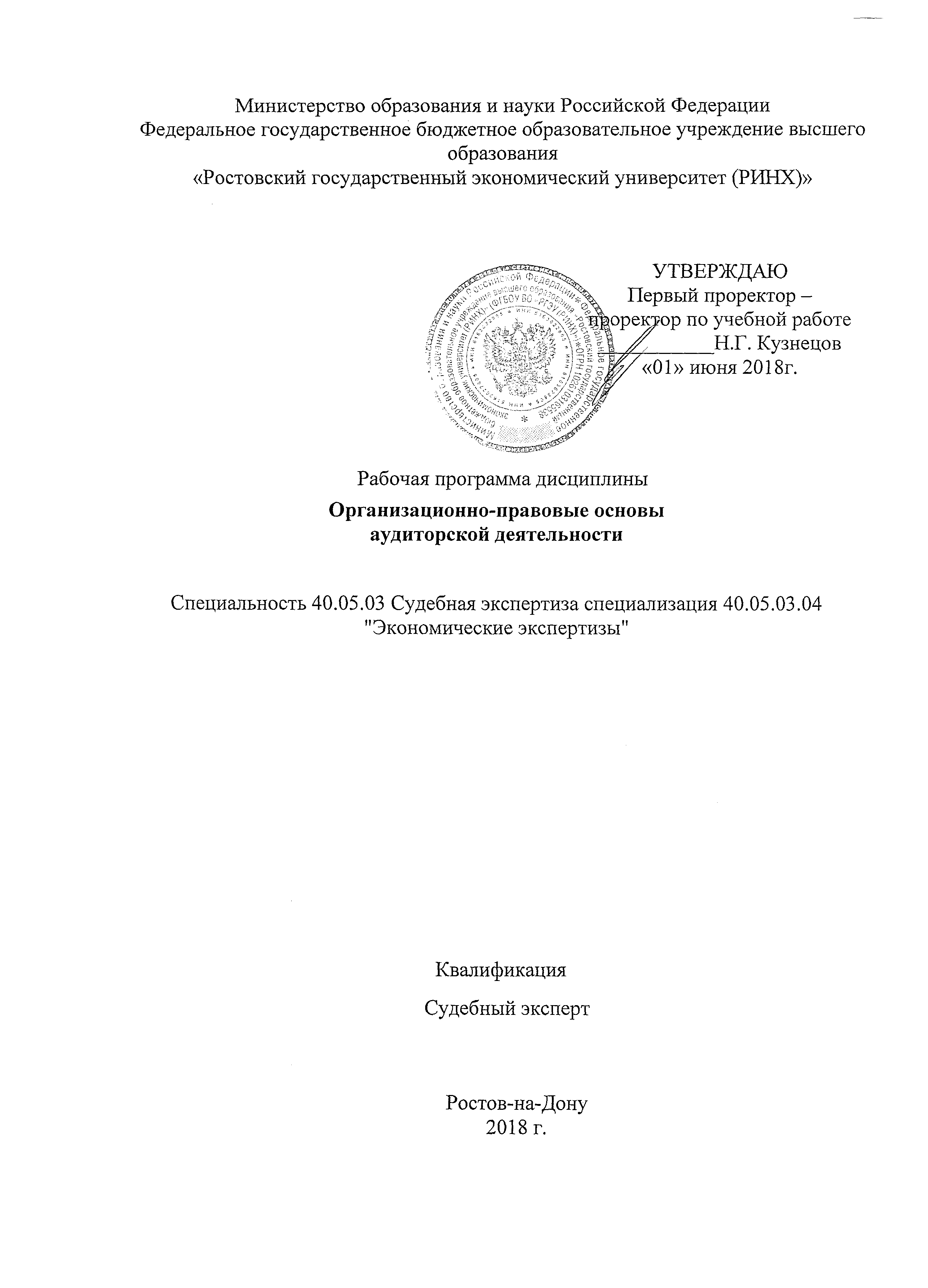 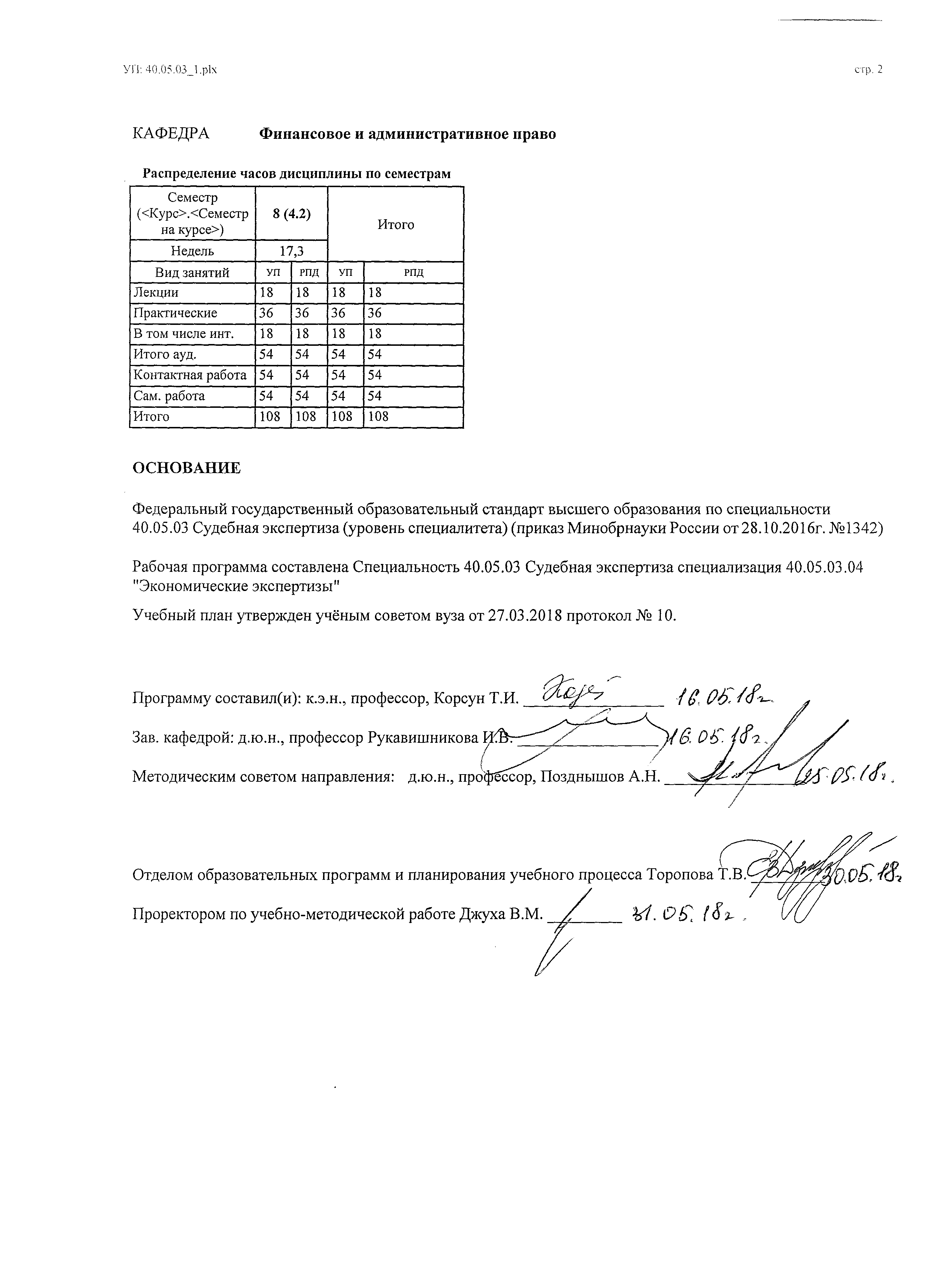 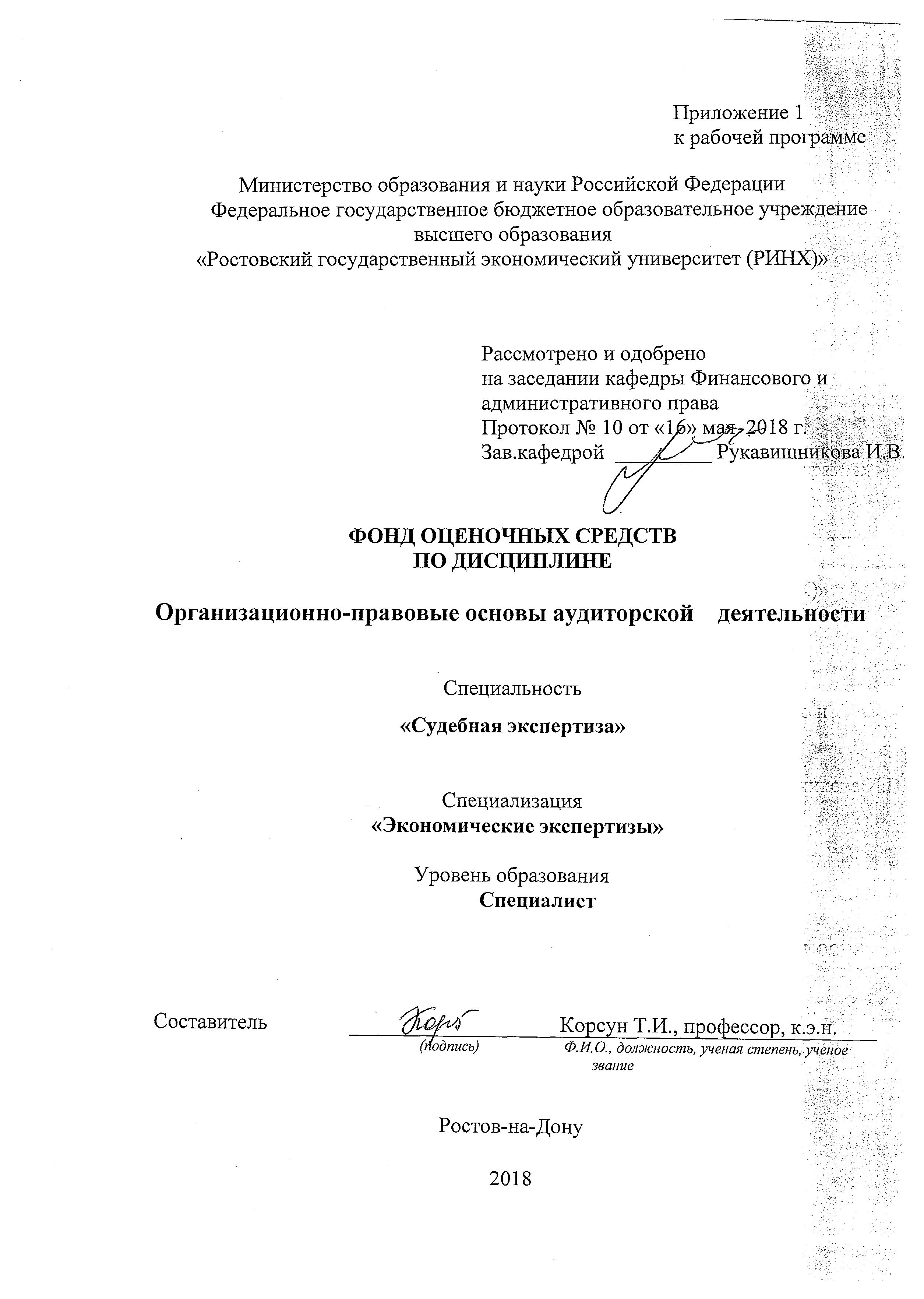 Оглавление1 Перечень компетенций с указанием этапов их формирования в процессе освоения образовательной программы……………………………………………………………………202 Описание показателей и критериев оценивания компетенций на различных этапах их формирования, описание шкал оценивания……………………………………………..……..203 Типовые контрольные задания или иные материалы, необходимые для оценки знаний, умений, навыков и (или) опыта деятельности, характеризующих этапы формирования компетенций в процессе освоения образовательной программы………………………………………………254 Методические материалы, определяющие процедуры оценивания знаний, умений, навыков и (или) опыта деятельности, характеризующих этапы формирования компетенций………………………………………………………………………………………463. Типовые контрольные задания или иные материалы, необходимые для оценки знаний, умений, навыков и (или) опыта деятельности, характеризующих этапы формирования компетенций в процессе освоения образовательной программМинистерство образования и науки Российской ФедерацииФедеральное государственное бюджетное образовательное учреждение высшего образования«Ростовский государственный экономический университет (РИНХ)»Кафедра _Финансового и административного праваВопросы к зачету					По дисциплине Организационно-правовые основы аудиторской    деятельностиАудит как независимый финансовый контрольАудиторские правоотношения как разновидность финансовых правоотношенийПравовой статус профессиональных участников рынка аудиторских услугМесто аудита в системе финансового контроля.Общие черты различных видов финансового контроля.Компетенция Счетной  Палаты РФ, Федеральные службы, осуществляющие финансовый контроль.Аудит – независимый финансовый контроль.Этапы становления российского независимого аудитаОрганизация системы нормативного регулирования аудиторской деятельностиЗаконодательная база современного аудитаПравовое поле аудитаДеятельность саморегулируемых аудиторских организаций в России.Зарубежный опыт работы профессиональных аудиторских объединений.Основные положения закона «О саморегулируемых организациях».Правовые источники обеспечения аудита налоговых обязательствКомпетенция субъектов целевого налогового аудитаПрактика досудебного разрешения налоговых споровСудебно-арбитражная практика по налоговым правонарушениямХарактеристика основных источников аудита налоговых обязательств (НК РФ)Нормативное регулирование налоговых споровОтечественная и зарубежная практика разрешения налоговых споров. Аудиторский контроль в системе финансового контроляЮридическое понятие аудита: сущность и признаки аудитаПринципы аудита: принцип свободы конкуренции и ограничений экономической свободы; принцип законностиПринципы аудита: принцип независимости аудита; профессионализма; конфиденциальности Принцип государственного регулирования аудитаЭтические принципы аудитаСвязь аудита с другими формами финансового контроля.Место аудита в системе финансового контроля.Счетная Палата РФ, как орган финансового контроля.Услуги, сопутствующие аудиту: восстановление бухгалтерского учета, составление отчетностиУслуги, сопутствующие аудиту: консалтинг экономический, юридический; разработка учетной и налоговой политики.Услуги, сопутствующие аудиту: оценка имущества, акций, бизнесаХарактеристика первого этапа становления аудита в России (1987-1993 годы);Правовое регулирование аудита в период (1993-2001 годы) и современного периода.Понятия и особенности аудиторской организации. Организационно-правовые формы аудиторской организации.Правовой статус аудиторской организации.Права и обязанности аудиторских организацийКомпетенция индивидуальных аудиторов: права и обязанности.Аудируемые лица и юридические лица, заключившие договор оказания аудиторских и сопутствующих услуг.Правовая природа договора на оказание аудиторских услугСущественные условия договора на проведение аудиторской проверки: стороны договора, содержание договора.Договорные обязательства сторон при заключении договора на аудит: порядок исполнения договораЮридическая ответственность сторон за нарушение договорных обязательств при проведении аудита.Особенности договора на проведение консалтингаОсобенности договора на проведение оценки имущества, акций, бизнесаСодержание договора на услуги по бухгалтерскому сопровождению хозяйствующих субъектов.Права и обязанности аудируемых экономических субъектов. Юридическая ответственность аудиторов и аудиторских организаций. Международные аудиторские стандарты.Федеральные правила (стандарты) аудиторской деятельности.Внутрифирменные стандарты аудита.Аттестация, обеспечение повышения квалификации аудитора.Конкурсный отбор аудиторов при проведение обязательного аудита.Письменная информация аудитора руководству экономического субъекта по результатам проведения аудитаЮридическое значение аудиторского заключения и его видыСостав и содержание аудиторского заключения, принципы его составления. Отклонения от установленных норм ведения бухгалтерского учета и отчетности как основания для модификации аудиторского заключенияУчастие аудитора в качестве эксперта и специалиста при рассмотрении гражданских и уголовных делПоручение компетентного государственного органа как правовое основание для проведения аудиторской проверки экономического субъектаЮридическая ответственность за оказание аудиторских услуг ненадлежащим лицомЮридическая ответственность за нарушение требований и условий, связанных с вхождением в профессию аудитораЮридическая ответственность за дачу заведомо ложного аудиторского заключенияЮридическая ответственность за разглашение аудиторской тайныСоставитель ________________Корсун Т.И.                                                                              (подпись)«____»__________________2018   г. Критерии оценки: - оценка «зачтено» выставляется студенту, если дан правильный, полный и обоснованный ответ; - оценка «не зачтено» выставляется студенту, если ответ неверен, либо верен, но юридически не обоснован.Министерство образования и науки Российской ФедерацииФедеральное государственное бюджетное образовательное учреждение высшего образования«Ростовский государственный экономический университет (РИНХ)»Кафедра __Финансового и административного права                  Тесты письменные и/или компьютерные*по дисциплинеОрганизационно-правовые основы аудиторской    деятельности                                       (Банк тестов по модулям и (или) темам Критерии оценки: Оценка выставляется в виде суммы баллов. За верно выполненное задание тестируемый получает максимальное количество баллов, предусмотренное для этого задания, за неверно выполненное – ноль баллов. После прохождения теста суммируются результаты выполнения всех заданий для выставления общей оценки за тест. Задания оцениваются по 0,5 балла за каждый правильный ответ варианта. Максимально возможная оценка за тест — 10 баллов по каждому модулю. Оценка выставляется при условии выбора правильного ответа на задание.Составитель ________________________Корсун Т.И.                                                                              (подпись)«____»_____________2018   г. Оформление задания для  деловой (ролевой) игрыМинистерство образования и науки Российской ФедерацииФедеральное государственное бюджетное образовательное учреждение высшего образования«Ростовский государственный экономический университет (РИНХ)»Кафедра _Финансового и административного праваДеловая (ролевая) играпо дисциплине   Организационно-правовые основы аудиторской    деятельности1. Тема   «Правовые основы оказания аудиторских услуг».2 Концепция игры . Распределить студентов на 4 группы по 3 человека: 1 -представитель аудиторской компании,1 – представитель аудируемого юридического лица и 1 юрист.	Конкретные задания сформированы преподавателем, распечатаны на карточках. Студентам предложен жребий. 3 Роли: 1-я группа – составить договор на оказание аудиторских услуг с юридическим лицом – АО, исходные данные приведены в карточке. Согласовать содержание договора с представителем юридического лица, в частности, период проверки, начало и окончание, этапы проверки, сумму за оказание услуг.2-я группа – составить договор на оказание оценочных услуг. Исходные данные приведены в карточке, описан объект оценки, его место нахождения, исполнители (оценщики), наличие членства в СРО, сумма за оказание услуг, порядок расчета.3-я группа -  составить договор на оказание консалтинговых услуг. В карточке приведены исходные данные: объект, период, срок окончания, ответственность заказчика и исполнителя, сумма договора.4-я группа – составить договор на проведение целевого аудита, в частности отдельных аудиторских процедур по согласованию с заказчиком. Условия на карточке.Полученные результаты обсудить. 4 Ожидаемый(е)  результат (ы)Приобретение студентами знаний  и навыков  применения действующего законодательства по аудиторской деятельности,  усвоить взаимоотношения участников  финансовых правоотношений  с точки зрения профессиональной этики аудиторов, их независимости,  умения  применять положения  материального и процессуального права при  организации аудиторской деятельности.5. Программа проведения и/или методические рекомендации по подготовке и проведению  Деловая (ролевая) игра позволяет найти решение сложных проблем путем применения специальных правил обсуждения, стимулирует творческую активность участников. В деловой игре выделяют следующие этапы.Введение в игру.Разделение участников на группы.Изучение ситуации.Обсуждение ситуации в группах. Разработка групповой структуры.Игровой процесс (анализ ситуации, принятие решения, его оформление).Подведение итогов игры. Анализ деятельности групп. Оценка эффективности работы участников и групп.Разбор оптимального варианта.Общая дискуссия.Для успешного проведения игры требуется предварительная подготовка студентов, которая предполагает то, что студенты заранее должны быть ознакомлены с перечнем необходимых нормативных правовых актов, дополнительных научных источников, иных материалов и документов, которые будут использоваться в процессе игры.  При подготовке к игре студенты самостоятельно изучают рекомендованные источники, материалы  правоприменительной практики, информационно-аналитический материал справочных баз данных Консультант–Плюс, Гарант, Кодекс и др.  Учитывая, что проведение деловой (ролевой) игры предусматривает предварительное распределение ролей,  выступающим по темам необходимо построить свой доклад с учетом позиций, которые призвано отстаивать  лицо, от имени которого они выступают. Доклад  (выступление) рекомендуется  заранее согласовать с преподавателем.Введение в игру: этот этап помогает участникам понять цель игры и основные правила ее проведения.Разделение участников на группы: оптимальный размер группы – 3-5 человек. Желательно, чтобы участники группы были равны по социальному статусу, интеллектуальному развитию, а также психологически совместимы.Изучение ситуации: для изучения ситуации участники получают необходимую информацию от ведущего, а также обеспечиваются дополнительной информацией (например, правовыми или экономическими документами).Обсуждение ситуации в группах: в процессе этого этапа задача ведущего – управлять работой групп, помогая отстающим группам, консультируя участников по вопросам, возникающим у них в процессе обсуждения. Для содействия в управлении группами ведущий может прибегнуть к помощи наблюдателей (ассистентов, консультантов), которые бы фиксировали особенности поведения участников и помогали бы им эффективно взаимодействовать.Важным моментом является фактор времени. Конечно, не стоит постоянно напоминать участникам, сколько времени осталось, однако было бы разумно, если в кабинете, где проводится игра, висели часы.Игровой процесс: после изучения ситуации начинается сам процесс игры, заключающийся в продуцировании участниками возможных решений поставленной задачи, их анализе, выработке общего заключения.Вся информация, отражающая деятельность групп, по необходимости заносится в специальные протоколы, которые после игры обрабатываются и анализируются ведущим и ассистентами.Например, анализируются стратегии взаимодействия, эффективность взаимодействия, количество выдвинутых решений, степень реалистичности решений и т.д.Подведение итогов игры: на этом этапе проводится анализ деятельности групп и оценка принятых ими решений. Группы сравнивают свою стратегию и стратегию конкурентов, на собственном опыте наблюдают эффективность разных стратегий принятия решений.Разбор оптимального варианта: после анализа деятельности групп важным является вынесение единого, правильного (эффективного) решения конкретной ситуации, соотнесение его с реальными обстоятельствами, обоснование принятия этого решения.Общая дискуссия: целью дискуссии является закрепление принятого решения, а также заострение внимания участников на возможности переговоров, взаимодействия в решении многих актуальных проблемУчастие в ролевой игре по тематике изучаемой дисциплины – 5 баллов; Составитель ___________________Корсун Т.И.                                                                              (подпись)«____»__________________2017    г. Критерии оценки: - оценка «зачтено» выставляется студенту, если дан правильный, полный и обоснованный ответ; - оценка «не зачтено» выставляется студенту, если ответ неверен, либо верен, но юридически не обоснован.Оформление комплекта заданий для контрольной работыМинистерство образования и науки Российской ФедерацииФедеральное государственное бюджетное образовательное учреждение высшего образования«Ростовский государственный экономический университет (РИНХ)»Кафедра _Финансового и административного праваКомплект заданий для контрольной работыпо дисциплине   Организационно-правовые основы аудиторской    деятельности «Теоретические основы аудита» Вариант 1Задача № 1 Предприятие в 2013 году было перерегистрировано в акционерное общество. Сумма активов баланса на 1 января 2014 г. составила 25.7 млн.руб.; объем продаж составил 61 млн.руб. Установить, подлежит ли обязательной аудиторской проверке финансовая отчетность предприятия за 2013 год.Задача 2. В январе 2014 г. руководство предприятия обратилось в банк с просьбой о предоставлении кредита для расширения производственной деятельности. Для оценки кредитоспособности предприятия банк запросил бухгалтерскую отчетность за 2013 г. и аудиторское заключение о ее достоверности. В соответствии с Федеральным законом «Об аудиторской деятельности» предприятие не подлежит обязательной ежегодной аудиторской проверке. Однако в декабре 2013 г. на предприятии была проведена комплексная проверка налоговой инспекцией, и поэтому в качестве подтверждения достоверности отчетности предприятия предлагает акт комплексной проверки налоговой инспекцией. Определите, примет ли банк решение о предоставлении коммерческого кредита на цели развития производства предприятию.Задача № 3 Один из сотрудников аудиторской фирмы должен проводить поверку годовой отчетности акционерного общества. Он же является одним из учредителей данного акционерного общества. Проанализируйте, нет ли нарушений принципов аудита? Задача № 4. Некоммерческая организация СРО аудиторов подала документы для внесения в государственный реестр. При этом ею объявлено, что в составе СРО в качестве ее членов имеется  9050 физических лиц. Для обеспечения дополнительной имущественной ответственности каждого ее члена перед клиентами аудиторских услуг и иными лицами создан компенсационный фонд. Определите возможность внесения СРО аудиторов в государственный реестр. Задача №5. Аудитор обсуждает со своим коллегой из другой аудиторской фирмы еще не опубликованный баланс и аудиторское заключение одного из клиентов. Требуется: 1. Определить, нарушает ли он при этом обязательство сохранения тайны. 2. Определить, будет ли он нарушать обязательство сохранения тайны, при условии что он обсуждает баланс и аудиторское заключение предприятия – клиента данной аудиторской фирмы с коллегой – работником этой же аудиторской фирмы. Задача №6.  На основании приведенных в таблице 1 данных рассчитайте единый показатель уровня существенности, используя методику, рекомендованную в Правиле (стандарте) аудиторской деятельности  №4«Существенность в аудите». Задача 7.Аудитор располагает следующими документами: 1. полученными от клиента на основании внешних данных; 2. полученными от клиента на основании внутренних данных; 3. составленными аудитором на основании бухгалтерских записей предприятия-клиента; 4. полученными от третьих лиц. Оцените имеющиеся доказательства с точки зрения их надежности.Вариант 2Задача № 1 Аудиторская организация заключила договор на проведение аудита финансовой (бухгалтерской) отчетности ООО «Свет». Три года назад данная аудиторская организация оказывала услуги ООО «Свет» по восстановлению бухгалтерского учета. Оцените ситуацию и действия аудиторской фирмы. Задача № 2 Аудитор Петров из аудиторской фирмы «Консультант» широко применяет рекламу в прессе и на радио об оказании профессиональных услуг, публично заявляя о своих квалификационных достоинствах по сравнению с другими аудиторскими фирмами, и называет сумму вознаграждения за свои услуги. Помогите аудитору Петрову разобраться в этических аспектах рекламы своих услугЗадача № 3 Аудиторская организация в 2013 г. оказывала экономическому субъекту на договорных началах услуги по ведению бухгалтерского учета. По окончанию года руководство экономического субъекта предложило аудиторской организации заключить договор на проведение обязательного аудита и выдать (без проверки) аудиторское заключение с выражением безоговорочно положительного мнения о достоверности финансовой (бухгалтерской) отчетности. Может ли аудиторская организация принять данное предложение?Задача № 4. Некоммерческая организация СРО аудиторов обратилась к аудиторской организации, являющейся ее членом, провести ежегодный обязательный аудит бухгалтерской финансовой отчетности. Определите, соответствует ли это требованиям российского законодательства. Задача №5. Обувная фабрика расторгла договор с обслуживающими ее аудиторами и заключила договор с другой аудиторской фирмой для проведения аудиторской проверки и подтверждения достоверности бухгалтерской (финансовой) отчетности. Определите, какие действия предпримет новая аудиторская фирма в таком случае.Задача 6. На основании приведенных в таблице 1 данных рассчитайте единый показатель уровня существенности, используя методику, рекомендованную в Правиле (стандарте) аудиторской деятельности№4 «Существенность в аудите». Задача 7. Основная цель аудита – проверка бухгалтерской отчетности для выражения мнения о ее достоверности. Проверка предполагает применение определенных методов и процедур. Требуется пояснить, для чего (для каких целей) аудитор выполняет следующие процедуры: 1. Оценивает систему внутреннего контроля. 2. Оценивает и проверяет систему бухгалтерского учета. 3. Проверяет документы на предмет разрешения отраженных в них операций. 4. Запрашивает подтверждения (доказательства) отдельных положений. 5. Проводит тесты на соответствие и по существу. Вариант 3Задача № 1 Предприятие по итогам деятельности за отчетный год имеет следующие показатели: - объем выручки от реализации услуг за год составляет 306 980 тыс.руб.; - сумма активов предприятия на конец года 66725 тыс.руб. Определите, подлежит ли предприятие обязательному аудиту.Задача №2  Индивидуальный аудитор – специалист по торговой деятельности получил предложение от торговой фирмы провести обязательную аудиторскую проверку ее финансовой (бухгалтерской) отчетности. Примет ли индивидуальный аудитор данное предложение?Задача № 3. Главный бухгалтер ЗАО «Свет» имеет высшее образование, имеет стаж работы в данной должности пять лет. В сентябре 20ХХ г. она представила в СРО аудиторов документы для получения аттестата аудитора. Определите, какое решение должно принять СРО аудиторов. Задача № 4. В ходе аудиторской проверки аудитор провел ряд устных бесед с руководством проверяемой организации, из которых узнал об особенностях финансово-хозяйственной деятельности организации, о масштабах ее производства, размере рентабельности. Все устные заявления руководства проверяемого экономического субъекта были подтверждены в письменной форме. Достаточны ли полученные аудитором аудиторские доказательства для подготовки разумных выводов исходя из принципа профессионального скептицизма?Задача №5. В ходе проведения аудиторской поверки финансово-хозяйственной деятельности ЗАО «БВГ» за 2002 г. было установлено, что представленная бухгалтерская отчетность во всех существенных аспектах полно и достоверно отражает финансовое положение ЗАО «БВГ». Однако из частной беседы с одним из сотрудников бухгалтерии предприятия аудитор получил информацию об имевших место случаях крупных хищений со склада вспомогательных материалов. Обосновать действия аудитора. Задача № 6 Аудиторская фирма «А», поводящая проверку ОАО «Альянс», собирается приобрести транспортное средство. Руководство ОАО «Альянс» предлагает фирме «А» автомобиль, собственником которого оно является, с арендной платой ниже, чем в среднем по региону. Определить, могут ли возникнуть в данной ситуации проблемы, связанные с независимостью аудитора. Задача №7.  На основании приведенных в таблице 1 данных рассчитайте единый показатель уровня существенности, используя методику, рекомендованную в Правиле (стандарте) аудиторской деятельности №4 «Существенность в аудите».Вариант 4Задача № 1 В финансовой отчетности за отчетный год страховая компания указала сумму выручки от реализации услуг – 55 870 тыс.руб., сумма активов на конец года – 590 600 тыс.руб. Определите, подлежит ли страховая компания обязательному аудиту.Задача №  2.Старший аудитор проверяет одну и ту же организацию в течение длительного времени. Отношения между старшим аудитором и руководителем проверяемой организации налажены. За время работы удалось достичь полного взаимопонимания и взаимного доверия, а следовательно, добиться максимальной эффективности работы. Есть ли  предельные сроки для выполнения  аудитором услуг по договору с одним аудируемым  лицом?Задача№3 Аудиторская организация получила предложение от экономического субъекта на проведение аудиторской проверки. Бухгалтерский учет клиента организован с применением компьютерных технологий на основе программы «Галактика». В аудиторской организации нет специалистов, владеющих данной программой. Определите, должна ли аудиторская фирма принимать данное предложение.Задача № 4. Налоговой проверкой выявлены ошибки и нарушения в бухгалтерском учете и бухгалтерской отчетности экономического субъекта после подтверждения их достоверности внешним независимым аудитором. Кто несет ответственность за ошибки и нарушения учета и отчетности согласно федеральному правилу (стандарту) аудиторской деятельности № 1 «Цель и основные принципы аудита финансовой (бухгалтерской) отчетности? Какова мера этой ответственности? Задача №5. В ходе аудиторской проверки ООО «КИНГ» выясняется, что на товарных складах готовой продукции по данным инвентаризации, проведенной сотрудниками бухгалтерии, выявлена большая сумма недостачи. Аудитор счел необходимым провести повторную инвентаризацию и лично в ней поучаствовать. Требуется письменное разъяснение руководству ООО «КИНГ» о необходимости повторной инвентаризации с участием аудитора и подготовить план инвентаризации склада готовой продукции ? Задача 6. На основании приведенных в таблице 1 данных рассчитайте единый показатель уровня существенности, используя методику, рекомендованную в Правиле (стандарте) аудиторской деятельности№4 «Существенность в аудите».Задача 7. По поручению прокуратуры аудитор проводит экспертизу финансово-хозяйственной деятельности организации, которая отражена в учетных документах, бухгалтерской и налоговой отчетности. При проверке были выявлены следующие факты нарушений: нецелевое использование денежных средств, недостача имущества, нарушение сроков выплаты заработной платы работникам предприятия, факты мошенничества. Определите вид заключения и действия аудитора. Вправе ли аудитор квалифицировать действия руководителя и гл. бухгалтера организации? Укажите статьи Закона №307-ФЗ по поводу действий аудитора в сложившейся ситуации.Задача №8. При проведении аудиторской проверки между аудитором и руководством организации возникли разногласия относительно применения учетной политики и адекватности представления финансовой (бухгалтерской) отчетности. Эти разногласия оказали существенное влияние на сальдо по отдельным счетам бухгалтерского баланса и правильность формирования показателей формы «Отчет о финансовых результатах». Какое аудиторское заключение будет представлено по результатам проверки? Изучите федеральные стандарты аудиторской деятельности :ФСАД №1/2010, №2/2010, №3/2010.Определите содержание аудиторского заключения в результате возникших разногласий между аудитором и руководством экономического субъекта. Вариант 5Задача № 1. Сумма активов баланса муниципального унитарного предприятия (МУП) равна 30 000 тыс.руб. Как руководитель МУП примите решение о необходимости обязательного аудита.Задача № 2. При создании аудиторской организации ее учредители установили, что организационно-правовой формой будущей фирмы будет ЗАО. Доля в уставном (складочном) капитале организации, принадлежащая аттестованным аудиторам, составляет 50%. Определите возможность работы данной аудиторской фирмы на рынке аудиторских услуг.Задача №3 В чем сходство и различие между аудиторской тайной и принципом конфиденциальности, применяемым в аудиторской деятельности?Задача № 4. Иностранная компания, функционирующая на территории РФ, обратилась с предложением к российской аудиторской фирме ЗАО «АВС» провести обязательную аудиторскую проверку за 2014 г. Аудиторы ЗАО «АВС» владеют как международными, так и федеральными стандартами аудиторской деятельности. Какие стандарты следует применять аудиторской фирме в случае принятия предложения? Задача №5. Руководитель предприятия-клиента оплачивает совместную поездку по странам Востока с аудитором, проводящим оценку достоверности годовой бухгалтерской отчетности данного предприятия. Во время поездки он ищет потенциальных партнеров для осуществления строительства торгового центра. Аудитор также оказывает консультационные услуги по финансовым вопросам. Определить, является ли правомерной деятельность аудитора и как поверяющего годовую отчетность, и как консультанта. Задача №6. На основании приведенных в таблице 1 данных рассчитайте единый показатель уровня существенности, используя методику, рекомендованную в Правиле (стандарте) аудиторской деятельности№4 «Существенность в аудите».Задача 7. По поручению прокуратуры аудитор проводит экспертизу финансово-хозяйственной деятельности организации, которая отражена в учетных документах, бухгалтерской и налоговой отчетности. При проверке были выявлены следующие факты нарушений: нецелевое использование денежных средств, недостача имущества, нарушение сроков выплаты заработной платы работникам предприятия, факты мошенничества. Определите вид заключения и действия аудитора. Вправе ли аудитор квалифицировать действия руководителя и гл. бухгалтера организации? Укажите статьи Закона №307-ФЗ по поводу действий аудитора в сложившейся ситуации.Вариант 6Задача № 1 Аудиторская фирма оказывает аудиторские услуги и дополнительно организует консультации по вопросам налогообложения. Доля консультаций превышает в общей работе долю аудиторских услуг. Существуют ли в данной ситуации противоречия нормативным актам, регулирующим аудиторскую деятельность?  Задача № 2. Аудиторская фирма, в которой Вы работаете, была приглашена в качестве аудитора рекламной фирмы. Ваша дочь работает в этой фирме менеджером по сбыту. Может ли Ваша фирма принять это предложение?Задача №3 Сотрудник аудиторской фирмы проводит проверку годовой отчетности акционерного общества, являясь при этом владельцем одной акции данного акционерного общества. Нарушается ли при этом принцип независимости аудиторской деятельности; если нарушается, то - почему? Задача № 4. Чтобы взять в банке кредит, организация в поисках поручителей обращается с этой просьбой к своему аудитору. Возможно ли принятие данной просьбы? Задача №5 На кондитерской фабрике проводится аудиторская проверка. Ежедневно аудиторов угощают кондитерскими изделиями и дарят по коробке конфет. Нарушаются ли этические нормы? Как в такой ситуации должны поступать аудиторы? Задача №6. На основании приведенных в таблице 1 данных рассчитайте единый показатель уровня существенности, используя методику, рекомендованную в Правиле (стандарте) аудиторской деятельности №4 «Существенность в аудите». Задача 7. Проводя аудиторскую проверку, старший аудитор дал поручение своему помощнику сделать проверку соблюдения кассовой дисциплины организации-клиента. Помощник в ходе проверки нарушений не выявил, о чем сообщил старшему аудитору. Через 4 дня после этого было подготовлено аудиторское заключение. Спустя 3 месяца данную организацию проверила налоговая инспекция и обнаружила ряд ошибок в соблюдении кассовой дисциплины, за которые были взысканы штрафные санкции. Определите, какие будут последствия для аудиторской компании сложившаяся ситуация? Методические рекомендации по подготовке и проведению. При решении задач необходимо пользоваться материалами учебников, которые имеются в списке рекомендуемой литературы к темам семинарских занятий, нормативно-правовыми актами, лекционным курсом.При устном решении задач студент должен уметь аргументировать свой ответ, защищать правильность своего решения в дискуссии. При работе в аудитории студенты обычно предлагают неодинаковые варианты решения тестов и задач. В этом случае преподаватель, как правило,  направляет ход обсуждения и предоставляет возможность каждому обосновать свою точку зрения.Решение задач, поиск правильных ответов  помогает студентам приобрести навыки работы с нормативными источниками; получить определенный объем знаний по предмету; усвоить методику толкования правовых норм.Критерии оценки: решение комплекта практических задач (в варианте  6-7 задач ) —по 1 баллу за правильный ответ и ноль баллов за неправильный ответ.Составитель ______________Корсун Т.И.                                                               «____»__________________20 18  г. Министерство образования и науки Российской ФедерацииФедеральное государственное бюджетное образовательное учреждение высшего образования«Ростовский государственный экономический университет (РИНХ)»Кафедра Финансового и административного праваТемы  рефератовпо дисциплине Организационно-правовые основы аудиторской    деятельности1)Использование международных стандартов аудита в Российской аудиторской практике 2) О путях выживания  малого аудиторского бизнеса3) Правовой режим компенсационного фонда саморегулируемой организации4) О переходе к прямому применению международных стандартов аудита в отечественной практике5) О перспективах Российского аудита  Методические рекомендации по написанию, требования к оформлению Регламент выступления с рефератом:1. Обоснование актуальности темы и степени ее научной разработанности.2. Изложение научной позиции автора реферируемого источника.3. Формулировка собственной позиции выступающего.4. Ответ на вопросы аудитории и преподавателя.Максимальное время выступления: 10 мин. на одну тему.Методические рекомендации.Структура реферата  включает следующие элементы:Титульный лист; план - простой или развернутый (с указанием страниц реферата).Введение, имеющее целью ознакомить  с сущностью излагаемого вопроса, с современным состоянием проблемы. Во введении должна быть четко сформулирована цель и задачи реферата. Объем введения – не более 1 страницы.  Основная часть, которая должна иметь заглавие, выражающее основное содержание реферата, его суть. Разделы основной части реферата должны соответствовать плану реферата (простому или развернутому) и указанным в плане страницам реферата. В основной части должен быть подробно представлен материал, полученный в ходе изучения различных источников информации (литературы).Заключение предполагает формулировку основных постулатов реферируемого научного источника.   Библиографический список содержит указание на изученные при составлении реферата информационные источники.  Материал, помещенный в реферате, должен быть научно аргументирован, лаконичен и логичен. Изложение и оформление текста реферата должно соответствовать требованиям, предъявляемым к таким работам.  Выступление с рефератом оценивается по следующим критериям:-полнота и степень систематизированности  изложенного материала: 0-20 б.-обоснование актуальности и научной новизны проблемы: 0-15 б.-логичность и последовательность изложения проблемы: 0-15 б.-навыки научно-исследовательской работы с литературой и нормативно-правовыми актами: 0-15 б. -анализ различных научных  подходов к проблеме: 0-15 б.-самостоятельность выводов докладчика: 0-10 б.-качество ответов на вопросы: 0-10.Составитель _________________Корсун Т.И.                                                                       (подпись)                 «____»__________________2018  г. 4 Методические материалы, определяющие процедуры оценивания знаний, умений, навыков и (или) опыта деятельности, характеризующих этапы формирования компетенцийПроцедуры оценивания включают в себя текущий контроль и промежуточную аттестацию.Текущий контроль успеваемости проводится с использованием оценочных средств, представленных в п. 3 данного приложения. Результаты текущего контроля доводятся до сведения студентов до промежуточной аттестации.   	Промежуточная аттестация проводится в форме зачетаЗачет проводится по окончании теоретического обучения до начала экзаменационной сессии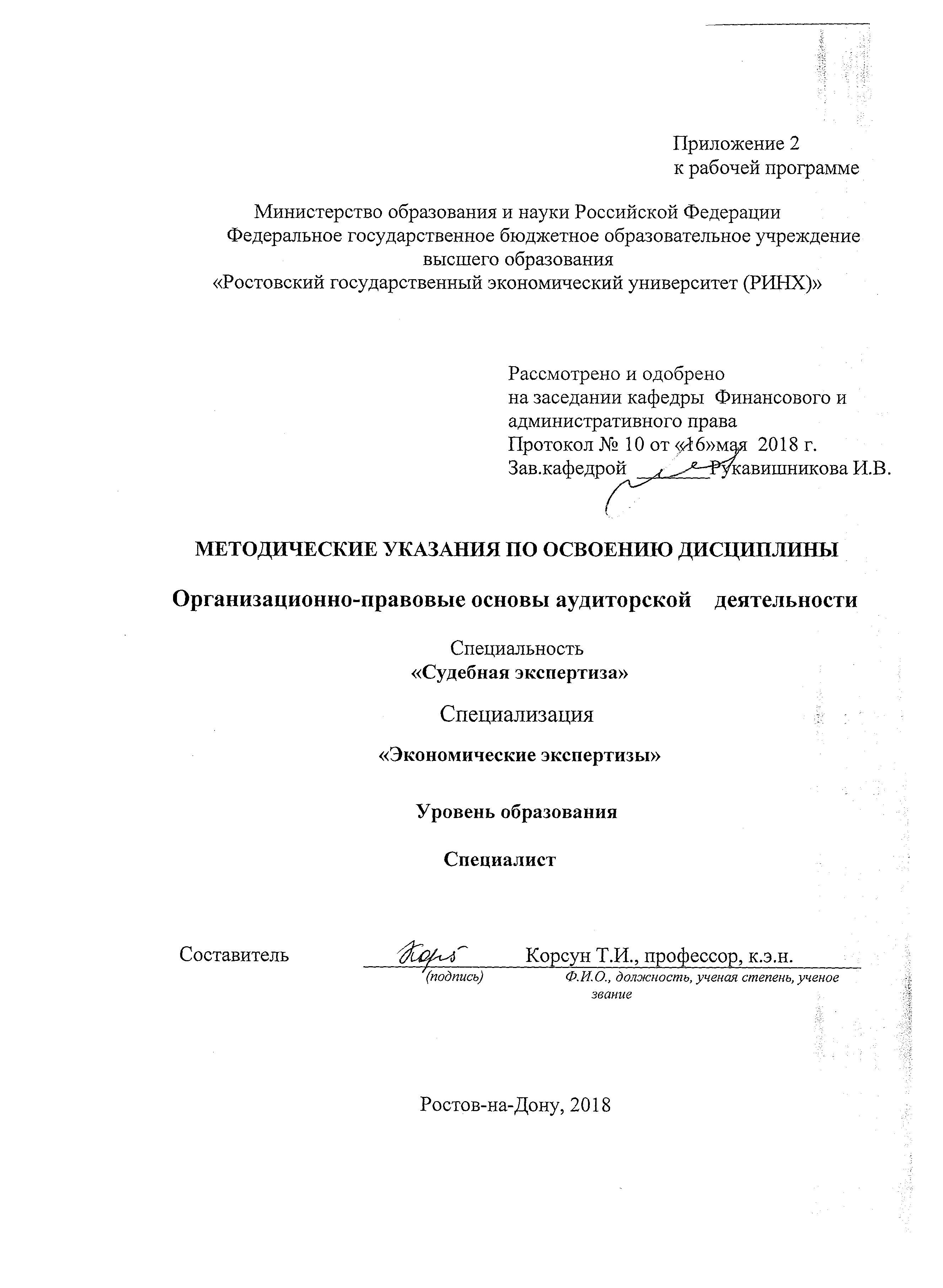 Методические  указания  по  освоению  дисциплины « Организационно-правовые  основы аудиторской    деятельности»адресованы  студентам  очной формы обучения.  Учебным планом по направлению подготовки 40.05.03«Экономические экспертизы» предусмотрены следующие виды занятий:- лекции;- практические занятия;В ходе лекционных занятий рассматриваются  теоретические вопросы нормативно-правового обеспечения аудиторской деятельности, даются  рекомендации для самостоятельной работы и подготовке к практическим занятиям. 1. Методические рекомендации по изучению дисциплины в процессе аудиторных занятий.1.1. Рекомендации по подготовке к лекционным занятиям (теоретический курс) Изучение дисциплины требует систематического и последовательного накопления знаний. Студентам необходимо вести конспект прослушанных лекций. Перед очередной лекцией необходимо просмотреть по конспекту материал предыдущей лекции. При затруднениях в восприятии материала следует обратиться к основным литературным источникам. Если разобраться в материале не удалось, то следует обратиться к лектору (по графику его консультаций) или к преподавателю на практических занятиях. 1.2. Рекомендации по подготовке к практическим (семинарским) занятиям Студентам следует: - ознакомиться с заданием  к занятию; определить примерный объем работы по подготовке к ним; выделить вопросы и задачи, ответы на которые или выполнение и решение  без предварительной подготовки не представляется возможным;- иметь в виду и то, что в библиотеке учебного заведения не всегда имеются в наличии все рекомендованные источники, их необходимо найти заранее.- приносить с собой рекомендованную преподавателем литературу к конкретному занятию; - до очередного практического занятия по рекомендованным литературным источникам проработать теоретический материал, соответствующей темы занятия; - пользоваться техническими средствами обучения и дидактическими материалами, которыми располагает учебное заведение.- при подготовке к практическим занятиям следует обязательно использовать не только лекции, учебную литературу, но и нормативно-правовые акты и материалы правоприменительной практики; - теоретический материал следует соотносить с правовыми нормами, так как в них могут быть внесены изменения, дополнения, которые не всегда отражены в учебной литературе; - при ответах на вопросы и решения задач необходимо внимательно прочитать их текст и попытаться дать аргументированное объяснение с обязательной ссылкой на соответствующую правовую норму; - в начале занятий задать преподавателю вопросы по материалу, вызвавшему затруднения в его понимании и освоении при решении задач, заданных для самостоятельного решения; - по ходу семинара давать конкретные, четкие ответы по существу вопросов. Структура ответов может быть различной: либо вначале делается вывод, а затем приводятся аргументы, либо дается развернутая аргументация принятого решения, на основании которой предлагается ответ. Возможны и несколько вариантов ответов, которые должны быть обоснованны.- на занятии доводить каждую задачу до окончательного решения, демонстрировать понимание проведенного анализа проблемной ситуации, в случае затруднений обращаться к преподавателю. Студентам, пропустившим занятия (независимо от причин), не имеющие письменного решения задач или не подготовившиеся к данному практическому занятию, рекомендуется не позже чем в 2-недельный срок явиться на консультацию к преподавателю и отчитаться по теме, изучавшейся на занятии. Студенты, не отчитавшиеся по каждой не проработанной ими на занятиях теме к началу зачетной сессии, упускают возможность получить положенные баллы за работу в соответствующем семестре. 2. Методические рекомендации по выполнению различных форм самостоятельных заданий  Самостоятельная работа студентов включает в себя выполнение различного рода заданий, которые ориентированы на более глубокое усвоение материала изучаемой дисциплины. По каждой теме учебной дисциплины студентам предлагается перечень заданий для самостоятельной работы. К выполнению заданий для самостоятельной работы предъявляются следующие требования: задания должны исполняться самостоятельно и представляться в установленный срок, а также соответствовать установленным требованиям по оформлению. Студентам следует: - руководствоваться графиком самостоятельной работы, определенным рабочей программой дисциплины; - выполнять все плановые задания, выдаваемые преподавателем для самостоятельного выполнения, и разбирать на семинарах и консультациях неясные вопросы; - использовать при подготовке нормативные документы университета, а именно, положение о написании письменных работ. 2.1. Методические рекомендации по работе с литературой. Любая форма самостоятельной работы студента (подготовка к семинарскому занятию, написание эссе, курсовой работы, доклада и т.п.) начинается с изучения соответствующей литературы.К каждой теме учебной дисциплины подобрана основная и дополнительная литература, которая указана в соответствующем разделе рабочей программы. Основная литература - это учебники и учебные пособия. Дополнительная литература - это монографии, сборники научных трудов, журнальные и газетные статьи, различные справочники, энциклопедии, интернет ресурсы.  Рекомендации студенту: выбранную монографию или статью целесообразно внимательно просмотреть. В книгах следует ознакомиться с оглавлением и научно-справочным аппаратом, прочитать аннотацию и предисловие. Целесообразно ее пролистать, рассмотреть иллюстрации, таблицы, диаграммы, приложения. Такое поверхностное ознакомление позволит узнать, какие главы следует читать внимательно, а какие прочитать быстро; - в книге или журнале, принадлежащие самому студенту, ключевые позиции можно выделять маркером или делать пометки на полях. При работе с Интернет -источником целесообразно также выделять важную информацию; - если книга или журнал не являются собственностью студента, то целесообразно записывать номера страниц, которые привлекли внимание. Позже следует возвратиться к ним, перечитать или переписать нужную информацию. Физическое действие по записыванию помогает прочно заложить данную информацию в «банк памяти». Выделяются следующие виды записей при работе с литературой: Конспект - краткая схематическая запись основного содержания научной работы. Целью является не переписывание произведения, а выявление его логики, системы доказательств, основных выводов. Хороший конспект должен сочетать полноту изложения с краткостью. Цитата - точное воспроизведение текста. Заключается в кавычки. Точно указывается страница источника. Тезисы - концентрированное изложение основных положений прочитанного материала. Аннотация - очень краткое изложение содержания прочитанной работы. Резюме - наиболее общие выводы и положения работы, ее концептуальные итоги. Записи в той или иной форме не только способствуют пониманию и усвоению изучаемого материала, но и помогают вырабатывать навыки ясного изложения в письменной форме тех или иных теоретических вопросов.  2.2. Методические рекомендации по подготовке научного доклада Одной из форм самостоятельной работы студента является подготовка научного доклада, для обсуждения его на практическом (семинарском) занятии. Цель научного доклада - развитие у студентов навыков аналитической работы с научной литературой, анализа дискуссионных научных позиций, аргументации собственных взглядов. Подготовка научных докладов также развивает творческий потенциал студентов. Научный доклад готовится под руководством преподавателя, который ведет практические (семинарские) занятия. Рекомендации студенту: - перед началом работы по написанию научного доклада согласовать с преподавателем тему, структуру, литературу, а также обсудить ключевые вопросы, которые следует раскрыть в докладе;  - представить доклад научному руководителю в письменной форме; - выступить на семинарском занятии с 5-7-минутной презентацией своего научного доклада, ответить на вопросы студентов группы. Требования: - к оформлению научного доклада: шрифт - Times New Roman, размер шрифта -14, межстрочный интервал -1, размер полей – , отступ в начале абзаца - , форматирование по ширине); листы доклада скреплены скоросшивателем. На титульном листе указывается наименование учебного заведения, название кафедры, наименование дисциплины, тема доклада, ФИО студента; - к структуре доклада - введение (указывается актуальность, цель и задачи), основная часть, выводы автора, список литературы (не менее 5 позиций источников научной литературы (научные статьи и монографии). Объем согласовывается с преподавателем. В конце работы ставится дата ее выполнения и подпись студента, выполнившего работу. Общая оценка за доклад учитывает содержание доклада, его презентацию, а также ответы на вопросы. 2.3. Методические рекомендации по подготовке реферата  Целью написания рефератов является:	- привитие студентам навыков библиографического поиска необходимой литературы (на бумажных носителях, в электронном виде);привитие студентам навыков компактного  изложения мнения авторов и своего суждения по выбранному вопросу в письменной форме, научно грамотным языком и в хорошем стиле;	- приобретение навыка грамотного оформления ссылок на используемые источники, правильного цитирования авторского текста;	- выявление и развитие у студента интереса к определенной научной и практической проблематике с тем, чтобы исследование ее в дальнейшем продолжалось в подготовке и написании курсовых и дипломной работы и дальнейших научных трудах.	Основные задачи студента при написании реферата:	-    с максимальной полнотой использовать литературу по выбранной теме (как рекомендуемую, так и самостоятельно подобранную) для правильного понимания авторской позиции;	-    верно (без искажения смысла) передать авторскую позицию в своей работе;	-    уяснить для себя и изложить причины своего согласия (несогласия) с тем или иным автором по данной проблеме.	Требования к содержанию:	- материал, использованный в реферате, должен относится строго к выбранной теме;	- необходимо изложить основные аспекты проблемы не только грамотно, но и в соответствии с той или иной логикой (хронологической, тематической, событийной и др.)	- при изложении следует сгруппировать идеи разных авторов по общности точек зрения или по научным школам;- реферат должен заканчиваться подведением итогов проведенной исследовательской  работы: содержать краткий анализ-обоснование преимуществ той точки зрения по рассматриваемому вопросу, с которой Вы солидарны. 	Структура реферата.	1. Титульный  лист.На титульном листе указывается наименование учебного заведения, название кафедры, наименование дисциплины, тема реферата, ФИО студента, ФИО и должность проверившего преподавателя; 	2. Оглавление. Оглавление - это план реферата, в котором каждому разделу должен соответствовать номер страницы, на которой он находится.	3. Текст реферата. Текст реферата делится на три части: введение, основная часть и заключение.	а) Введение - раздел реферата, посвященный постановке проблемы, которая будет рассматриваться и обоснованию выбора темы.	б) Основная часть - это звено работы, в котором последовательно раскрывается выбранная тема. Основная часть может быть представлена как цельным текстом, так и разделена на главы. При необходимости текст реферата может дополняться иллюстрациями, таблицами, графиками, но ими не следует "перегружать" текст.	в) Заключение - данный раздел реферата должен быть представлен в виде выводов, которые готовятся на основе подготовленного текста. Выводы должны быть краткими и четкими. Также в заключении можно обозначить проблемы, которые "высветились" в ходе работы над рефератом, но не были раскрыты в работе.	4.  Список источников и литературы. В данном списке называются как те источники, на которые ссылается студент при подготовке реферата, так и все иные, изученные им в связи с его подготовкой. В работе должно быть использовано не менее 7 разных источников. Работа, выполненная с использованием материала, содержащегося в одном научном источнике, является явным плагиатом и не принимается. Оформление Списка источников и литературы должно соответствовать требованиям, принятым в университете.	Объем и технические требования, предъявляемые к выполнению реферата.	Объем работы должен быть, как правило, не менее 15 и не более 20 страниц. Работа должна выполняться через одинарный интервал 14 шрифтом, размеры оставляемых полей - 2 см.  Страницы должны быть пронумерованы.	При цитировании необходимо соблюдать следующие правила: 	- текст цитаты заключается в кавычки и приводится без изменений, без произвольного сокращения цитируемого фрагмента (пропуск слов, предложений или абзацев допускается, если не влечет искажения всего фрагмента, и обозначается многоточием, которое ставится на месте пропуска) и без искажения смысла;	- каждая цитата должна сопровождаться ссылкой на источник, библиографическое описание которого должно приводиться в соответствии с предъявляемыми требованиями.УП: 40.05.03_1.plxУП: 40.05.03_1.plxУП: 40.05.03_1.plxстр. 3стр. 3Визирование РПД для исполнения в очередном учебном годуВизирование РПД для исполнения в очередном учебном годуОтдел образовательных программ и планирования учебного процесса Торопова Т.В. __________Рабочая программа пересмотрена, обсуждена и одобрена для исполнения в 2019-2020 учебном году на заседании кафедры Финансовое и административное правоЗав. кафедрой д.ю.н., профессор Рукавишникова И.В. _________________Программу составил(и):  к.э.н., профессор, Корсун Т.И. _________________Отдел образовательных программ и планирования учебного процесса Торопова Т.В. __________Рабочая программа пересмотрена, обсуждена и одобрена для исполнения в 2019-2020 учебном году на заседании кафедры Финансовое и административное правоЗав. кафедрой д.ю.н., профессор Рукавишникова И.В. _________________Программу составил(и):  к.э.н., профессор, Корсун Т.И. _________________Отдел образовательных программ и планирования учебного процесса Торопова Т.В. __________Рабочая программа пересмотрена, обсуждена и одобрена для исполнения в 2019-2020 учебном году на заседании кафедры Финансовое и административное правоЗав. кафедрой д.ю.н., профессор Рукавишникова И.В. _________________Программу составил(и):  к.э.н., профессор, Корсун Т.И. _________________Отдел образовательных программ и планирования учебного процесса Торопова Т.В. __________Рабочая программа пересмотрена, обсуждена и одобрена для исполнения в 2019-2020 учебном году на заседании кафедры Финансовое и административное правоЗав. кафедрой д.ю.н., профессор Рукавишникова И.В. _________________Программу составил(и):  к.э.н., профессор, Корсун Т.И. _________________Отдел образовательных программ и планирования учебного процесса Торопова Т.В. __________Рабочая программа пересмотрена, обсуждена и одобрена для исполнения в 2019-2020 учебном году на заседании кафедры Финансовое и административное правоЗав. кафедрой д.ю.н., профессор Рукавишникова И.В. _________________Программу составил(и):  к.э.н., профессор, Корсун Т.И. _________________Визирование РПД для исполнения в очередном учебном годуВизирование РПД для исполнения в очередном учебном годуОтдел образовательных программ и планирования учебного процесса Торопова Т.В. __________Рабочая программа пересмотрена, обсуждена и одобрена для исполнения в 2020-2021 учебном году на заседании кафедры Финансовое и административное правоЗав. кафедрой д.ю.н., профессор Рукавишникова И.В. _________________Программу составил(и):  к.э.н., профессор, Корсун Т.И. _________________Отдел образовательных программ и планирования учебного процесса Торопова Т.В. __________Рабочая программа пересмотрена, обсуждена и одобрена для исполнения в 2020-2021 учебном году на заседании кафедры Финансовое и административное правоЗав. кафедрой д.ю.н., профессор Рукавишникова И.В. _________________Программу составил(и):  к.э.н., профессор, Корсун Т.И. _________________Отдел образовательных программ и планирования учебного процесса Торопова Т.В. __________Рабочая программа пересмотрена, обсуждена и одобрена для исполнения в 2020-2021 учебном году на заседании кафедры Финансовое и административное правоЗав. кафедрой д.ю.н., профессор Рукавишникова И.В. _________________Программу составил(и):  к.э.н., профессор, Корсун Т.И. _________________Отдел образовательных программ и планирования учебного процесса Торопова Т.В. __________Рабочая программа пересмотрена, обсуждена и одобрена для исполнения в 2020-2021 учебном году на заседании кафедры Финансовое и административное правоЗав. кафедрой д.ю.н., профессор Рукавишникова И.В. _________________Программу составил(и):  к.э.н., профессор, Корсун Т.И. _________________Отдел образовательных программ и планирования учебного процесса Торопова Т.В. __________Рабочая программа пересмотрена, обсуждена и одобрена для исполнения в 2020-2021 учебном году на заседании кафедры Финансовое и административное правоЗав. кафедрой д.ю.н., профессор Рукавишникова И.В. _________________Программу составил(и):  к.э.н., профессор, Корсун Т.И. _________________Визирование РПД для исполнения в очередном учебном годуВизирование РПД для исполнения в очередном учебном годуОтдел образовательных программ и планирования учебного процесса Торопова Т.В. __________Рабочая программа пересмотрена, обсуждена и одобрена для исполнения в 2021-2022 учебном году на заседании кафедры Финансовое и административное правоЗав. кафедрой: д.ю.н., профессор Рукавишникова И.В. _________________Программу составил(и):  к.э.н., профессор, Корсун Т.И. _________________Отдел образовательных программ и планирования учебного процесса Торопова Т.В. __________Рабочая программа пересмотрена, обсуждена и одобрена для исполнения в 2021-2022 учебном году на заседании кафедры Финансовое и административное правоЗав. кафедрой: д.ю.н., профессор Рукавишникова И.В. _________________Программу составил(и):  к.э.н., профессор, Корсун Т.И. _________________Отдел образовательных программ и планирования учебного процесса Торопова Т.В. __________Рабочая программа пересмотрена, обсуждена и одобрена для исполнения в 2021-2022 учебном году на заседании кафедры Финансовое и административное правоЗав. кафедрой: д.ю.н., профессор Рукавишникова И.В. _________________Программу составил(и):  к.э.н., профессор, Корсун Т.И. _________________Отдел образовательных программ и планирования учебного процесса Торопова Т.В. __________Рабочая программа пересмотрена, обсуждена и одобрена для исполнения в 2021-2022 учебном году на заседании кафедры Финансовое и административное правоЗав. кафедрой: д.ю.н., профессор Рукавишникова И.В. _________________Программу составил(и):  к.э.н., профессор, Корсун Т.И. _________________Отдел образовательных программ и планирования учебного процесса Торопова Т.В. __________Рабочая программа пересмотрена, обсуждена и одобрена для исполнения в 2021-2022 учебном году на заседании кафедры Финансовое и административное правоЗав. кафедрой: д.ю.н., профессор Рукавишникова И.В. _________________Программу составил(и):  к.э.н., профессор, Корсун Т.И. _________________Визирование РПД для исполнения в очередном учебном годуВизирование РПД для исполнения в очередном учебном годуОтдел образовательных программ и планирования учебного процесса Торопова Т.В. __________Рабочая программа пересмотрена, обсуждена и одобрена для исполнения в 2022-2023 учебном году на заседании кафедры Финансовое и административное правоЗав. кафедрой: д.ю.н., профессор Рукавишникова И.В. _________________Программу составил(и):  к.э.н., профессор, Корсун Т.И. _________________Отдел образовательных программ и планирования учебного процесса Торопова Т.В. __________Рабочая программа пересмотрена, обсуждена и одобрена для исполнения в 2022-2023 учебном году на заседании кафедры Финансовое и административное правоЗав. кафедрой: д.ю.н., профессор Рукавишникова И.В. _________________Программу составил(и):  к.э.н., профессор, Корсун Т.И. _________________Отдел образовательных программ и планирования учебного процесса Торопова Т.В. __________Рабочая программа пересмотрена, обсуждена и одобрена для исполнения в 2022-2023 учебном году на заседании кафедры Финансовое и административное правоЗав. кафедрой: д.ю.н., профессор Рукавишникова И.В. _________________Программу составил(и):  к.э.н., профессор, Корсун Т.И. _________________Отдел образовательных программ и планирования учебного процесса Торопова Т.В. __________Рабочая программа пересмотрена, обсуждена и одобрена для исполнения в 2022-2023 учебном году на заседании кафедры Финансовое и административное правоЗав. кафедрой: д.ю.н., профессор Рукавишникова И.В. _________________Программу составил(и):  к.э.н., профессор, Корсун Т.И. _________________Отдел образовательных программ и планирования учебного процесса Торопова Т.В. __________Рабочая программа пересмотрена, обсуждена и одобрена для исполнения в 2022-2023 учебном году на заседании кафедры Финансовое и административное правоЗав. кафедрой: д.ю.н., профессор Рукавишникова И.В. _________________Программу составил(и):  к.э.н., профессор, Корсун Т.И. _________________УП: 40.05.03_1.plxУП: 40.05.03_1.plxУП: 40.05.03_1.plxстр. 41. ЦЕЛИ ОСВОЕНИЯ ДИСЦИПЛИНЫ1. ЦЕЛИ ОСВОЕНИЯ ДИСЦИПЛИНЫ1. ЦЕЛИ ОСВОЕНИЯ ДИСЦИПЛИНЫ1. ЦЕЛИ ОСВОЕНИЯ ДИСЦИПЛИНЫ1. ЦЕЛИ ОСВОЕНИЯ ДИСЦИПЛИНЫ1.1Цели освоения дисциплины: Формирование у студентов устойчивой системы знаний об аудите как одного из видов финансового контроля; соединение знаний, полученных в ходе изучения других общепрофессиональных и специальных дисциплин учебного плана, в единый комплекс; обеспечение понимания студентами сути правовых норм, регулирующих аудиторскую деятельность, и развитие навыков их квалифицированного применения на практике; получение практических навыков эффективного применения нормативно-правового материала и приобретенных теоретических знаний к конкретным ситуациям, возникающим в сфере аудита.Цели освоения дисциплины: Формирование у студентов устойчивой системы знаний об аудите как одного из видов финансового контроля; соединение знаний, полученных в ходе изучения других общепрофессиональных и специальных дисциплин учебного плана, в единый комплекс; обеспечение понимания студентами сути правовых норм, регулирующих аудиторскую деятельность, и развитие навыков их квалифицированного применения на практике; получение практических навыков эффективного применения нормативно-правового материала и приобретенных теоретических знаний к конкретным ситуациям, возникающим в сфере аудита.Цели освоения дисциплины: Формирование у студентов устойчивой системы знаний об аудите как одного из видов финансового контроля; соединение знаний, полученных в ходе изучения других общепрофессиональных и специальных дисциплин учебного плана, в единый комплекс; обеспечение понимания студентами сути правовых норм, регулирующих аудиторскую деятельность, и развитие навыков их квалифицированного применения на практике; получение практических навыков эффективного применения нормативно-правового материала и приобретенных теоретических знаний к конкретным ситуациям, возникающим в сфере аудита.Цели освоения дисциплины: Формирование у студентов устойчивой системы знаний об аудите как одного из видов финансового контроля; соединение знаний, полученных в ходе изучения других общепрофессиональных и специальных дисциплин учебного плана, в единый комплекс; обеспечение понимания студентами сути правовых норм, регулирующих аудиторскую деятельность, и развитие навыков их квалифицированного применения на практике; получение практических навыков эффективного применения нормативно-правового материала и приобретенных теоретических знаний к конкретным ситуациям, возникающим в сфере аудита.1.2Задачи освоения дисциплины: освоение студентами базовых понятий и принципов правового обеспечения  аудита;Задачи освоения дисциплины: освоение студентами базовых понятий и принципов правового обеспечения  аудита;Задачи освоения дисциплины: освоение студентами базовых понятий и принципов правового обеспечения  аудита;Задачи освоения дисциплины: освоение студентами базовых понятий и принципов правового обеспечения  аудита;1.3изучение студентами терминологии, теории, практики реализации законодательства об аудите;изучение студентами терминологии, теории, практики реализации законодательства об аудите;изучение студентами терминологии, теории, практики реализации законодательства об аудите;изучение студентами терминологии, теории, практики реализации законодательства об аудите;1.4изучение нормативно-правовых актов, обеспечивающих аудиторскую деятельность;изучение нормативно-правовых актов, обеспечивающих аудиторскую деятельность;изучение нормативно-правовых актов, обеспечивающих аудиторскую деятельность;изучение нормативно-правовых актов, обеспечивающих аудиторскую деятельность;1.5рассмотрение проблем, возникающих на практике при применении нормативно-правовых актов по аудиту;рассмотрение проблем, возникающих на практике при применении нормативно-правовых актов по аудиту;рассмотрение проблем, возникающих на практике при применении нормативно-правовых актов по аудиту;рассмотрение проблем, возникающих на практике при применении нормативно-правовых актов по аудиту;1.6закрепление знаний, полученных в рамках изучения общепрофессиональных специальных дисциплин, посвященных отдельным аспектам аудиторской деятельностизакрепление знаний, полученных в рамках изучения общепрофессиональных специальных дисциплин, посвященных отдельным аспектам аудиторской деятельностизакрепление знаний, полученных в рамках изучения общепрофессиональных специальных дисциплин, посвященных отдельным аспектам аудиторской деятельностизакрепление знаний, полученных в рамках изучения общепрофессиональных специальных дисциплин, посвященных отдельным аспектам аудиторской деятельности2. МЕСТО ДИСЦИПЛИНЫ В СТРУКТУРЕ ОБРАЗОВАТЕЛЬНОЙ ПРОГРАММЫ2. МЕСТО ДИСЦИПЛИНЫ В СТРУКТУРЕ ОБРАЗОВАТЕЛЬНОЙ ПРОГРАММЫ2. МЕСТО ДИСЦИПЛИНЫ В СТРУКТУРЕ ОБРАЗОВАТЕЛЬНОЙ ПРОГРАММЫ2. МЕСТО ДИСЦИПЛИНЫ В СТРУКТУРЕ ОБРАЗОВАТЕЛЬНОЙ ПРОГРАММЫ2. МЕСТО ДИСЦИПЛИНЫ В СТРУКТУРЕ ОБРАЗОВАТЕЛЬНОЙ ПРОГРАММЫЦикл (раздел) ООП:Цикл (раздел) ООП:Б1.В.ДВ.12Б1.В.ДВ.12Б1.В.ДВ.122.1Требования к предварительной подготовке обучающегося:Требования к предварительной подготовке обучающегося:Требования к предварительной подготовке обучающегося:Требования к предварительной подготовке обучающегося:2.1.1Необходимыми условиями для успешного освоения дисциплины являются навыки, знания и умения, полученные в результате изучения дисциплин:Административное право,Конституционное правоНеобходимыми условиями для успешного освоения дисциплины являются навыки, знания и умения, полученные в результате изучения дисциплин:Административное право,Конституционное правоНеобходимыми условиями для успешного освоения дисциплины являются навыки, знания и умения, полученные в результате изучения дисциплин:Административное право,Конституционное правоНеобходимыми условиями для успешного освоения дисциплины являются навыки, знания и умения, полученные в результате изучения дисциплин:Административное право,Конституционное право2.2Дисциплины и практики, для которых освоение данной дисциплины (модуля) необходимо как предшествующее:Дисциплины и практики, для которых освоение данной дисциплины (модуля) необходимо как предшествующее:Дисциплины и практики, для которых освоение данной дисциплины (модуля) необходимо как предшествующее:Дисциплины и практики, для которых освоение данной дисциплины (модуля) необходимо как предшествующее:2.2.1Перечень последующих дисциплин:Расследование преступлений коррупционной направленности,Финансовое право,Практика по получению профессиональных умений и опыта профессиональной деятельности,Судебная бухгалтерияПеречень последующих дисциплин:Расследование преступлений коррупционной направленности,Финансовое право,Практика по получению профессиональных умений и опыта профессиональной деятельности,Судебная бухгалтерияПеречень последующих дисциплин:Расследование преступлений коррупционной направленности,Финансовое право,Практика по получению профессиональных умений и опыта профессиональной деятельности,Судебная бухгалтерияПеречень последующих дисциплин:Расследование преступлений коррупционной направленности,Финансовое право,Практика по получению профессиональных умений и опыта профессиональной деятельности,Судебная бухгалтерия3. ТРЕБОВАНИЯ К РЕЗУЛЬТАТАМ ОСВОЕНИЯ ДИСЦИПЛИНЫ3. ТРЕБОВАНИЯ К РЕЗУЛЬТАТАМ ОСВОЕНИЯ ДИСЦИПЛИНЫ3. ТРЕБОВАНИЯ К РЕЗУЛЬТАТАМ ОСВОЕНИЯ ДИСЦИПЛИНЫ3. ТРЕБОВАНИЯ К РЕЗУЛЬТАТАМ ОСВОЕНИЯ ДИСЦИПЛИНЫ3. ТРЕБОВАНИЯ К РЕЗУЛЬТАТАМ ОСВОЕНИЯ ДИСЦИПЛИНЫПК-1: способностью использовать знания теоретических, методических, процессуальных и организационных основ судебной экспертизы, криминалистики при производстве судебных экспертиз и исследованийПК-1: способностью использовать знания теоретических, методических, процессуальных и организационных основ судебной экспертизы, криминалистики при производстве судебных экспертиз и исследованийПК-1: способностью использовать знания теоретических, методических, процессуальных и организационных основ судебной экспертизы, криминалистики при производстве судебных экспертиз и исследованийПК-1: способностью использовать знания теоретических, методических, процессуальных и организационных основ судебной экспертизы, криминалистики при производстве судебных экспертиз и исследованийПК-1: способностью использовать знания теоретических, методических, процессуальных и организационных основ судебной экспертизы, криминалистики при производстве судебных экспертиз и исследованийЗнать:Знать:Знать:Знать:Знать:производстве судебных экспертиз и исследований теоретические, методические, процессуальные и организационные основы судебной экспертизы, криминалистики при производстве судебных экспертиз и исследований теоретические, методические, процессуальные и организационные основы судебной экспертизы, криминалистики при производстве судебных экспертиз и исследований теоретические, методические, процессуальные и организационные основы судебной экспертизы, криминалистики при производстве судебных экспертиз и исследований теоретические, методические, процессуальные и организационные основы судебной экспертизы, криминалистики при производстве судебных экспертиз и исследований теоретические, методические, процессуальные и организационные основы судебной экспертизы, криминалистики при Уметь:Уметь:Уметь:Уметь:Уметь:использовать   теоретические, методические, процессульные  и организационные основы судебной экспертизы, криминалистики при производстве судебных  экспертиз  и исследованийиспользовать   теоретические, методические, процессульные  и организационные основы судебной экспертизы, криминалистики при производстве судебных  экспертиз  и исследованийиспользовать   теоретические, методические, процессульные  и организационные основы судебной экспертизы, криминалистики при производстве судебных  экспертиз  и исследованийиспользовать   теоретические, методические, процессульные  и организационные основы судебной экспертизы, криминалистики при производстве судебных  экспертиз  и исследованийиспользовать   теоретические, методические, процессульные  и организационные основы судебной экспертизы, криминалистики при производстве судебных  экспертиз  и исследованийВладеть:Владеть:Владеть:Владеть:Владеть:теоретическими, мсетодическими, процессуальными и организационными навыками основ судебной экспертизы, криминалистики при производстве судебных  экспертиз и исследованийтеоретическими, мсетодическими, процессуальными и организационными навыками основ судебной экспертизы, криминалистики при производстве судебных  экспертиз и исследованийтеоретическими, мсетодическими, процессуальными и организационными навыками основ судебной экспертизы, криминалистики при производстве судебных  экспертиз и исследованийтеоретическими, мсетодическими, процессуальными и организационными навыками основ судебной экспертизы, криминалистики при производстве судебных  экспертиз и исследованийтеоретическими, мсетодическими, процессуальными и организационными навыками основ судебной экспертизы, криминалистики при производстве судебных  экспертиз и исследованийПСК-4.1: способностью применять методики экономических экспертиз и исследований в профессиональной деятельностиПСК-4.1: способностью применять методики экономических экспертиз и исследований в профессиональной деятельностиПСК-4.1: способностью применять методики экономических экспертиз и исследований в профессиональной деятельностиПСК-4.1: способностью применять методики экономических экспертиз и исследований в профессиональной деятельностиПСК-4.1: способностью применять методики экономических экспертиз и исследований в профессиональной деятельностиЗнать:Знать:Знать:Знать:Знать:правила оформления результатов аудита бухгалтерской (финансовой) отчетности;правила оформления результатов аудита бухгалтерской (финансовой) отчетности;правила оформления результатов аудита бухгалтерской (финансовой) отчетности;правила оформления результатов аудита бухгалтерской (финансовой) отчетности;правила оформления результатов аудита бухгалтерской (финансовой) отчетности;Уметь:Уметь:Уметь:Уметь:Уметь:оценивать социальную значимость правовой дисциплины, свидетельствующей о признании и  исполнении субъектами аудиторской  деятельности установленных юридических правил и процедуроценивать социальную значимость правовой дисциплины, свидетельствующей о признании и  исполнении субъектами аудиторской  деятельности установленных юридических правил и процедуроценивать социальную значимость правовой дисциплины, свидетельствующей о признании и  исполнении субъектами аудиторской  деятельности установленных юридических правил и процедуроценивать социальную значимость правовой дисциплины, свидетельствующей о признании и  исполнении субъектами аудиторской  деятельности установленных юридических правил и процедуроценивать социальную значимость правовой дисциплины, свидетельствующей о признании и  исполнении субъектами аудиторской  деятельности установленных юридических правил и процедурВладеть:Владеть:Владеть:Владеть:Владеть:базовыми правилами осуществления аудита бухгалтерской (финансовой) отчетностибазовыми правилами осуществления аудита бухгалтерской (финансовой) отчетностибазовыми правилами осуществления аудита бухгалтерской (финансовой) отчетностибазовыми правилами осуществления аудита бухгалтерской (финансовой) отчетностибазовыми правилами осуществления аудита бухгалтерской (финансовой) отчетностиПСК-4.2: способностью при участии в процессуальных и непроцессуальных действиях применять методы и средства судебно-экономических экспертиз в целях обнаружения, фиксации, изъятия и предварительного исследования объектов (первичных и отчетных документов, отражающих хозяйственные операции и содержащих информацию о наличии и движении материальных и денежных средств) для установления фактических данных (обстоятельств дела) в гражданском, административном, уголовном судопроизводствеПСК-4.2: способностью при участии в процессуальных и непроцессуальных действиях применять методы и средства судебно-экономических экспертиз в целях обнаружения, фиксации, изъятия и предварительного исследования объектов (первичных и отчетных документов, отражающих хозяйственные операции и содержащих информацию о наличии и движении материальных и денежных средств) для установления фактических данных (обстоятельств дела) в гражданском, административном, уголовном судопроизводствеПСК-4.2: способностью при участии в процессуальных и непроцессуальных действиях применять методы и средства судебно-экономических экспертиз в целях обнаружения, фиксации, изъятия и предварительного исследования объектов (первичных и отчетных документов, отражающих хозяйственные операции и содержащих информацию о наличии и движении материальных и денежных средств) для установления фактических данных (обстоятельств дела) в гражданском, административном, уголовном судопроизводствеПСК-4.2: способностью при участии в процессуальных и непроцессуальных действиях применять методы и средства судебно-экономических экспертиз в целях обнаружения, фиксации, изъятия и предварительного исследования объектов (первичных и отчетных документов, отражающих хозяйственные операции и содержащих информацию о наличии и движении материальных и денежных средств) для установления фактических данных (обстоятельств дела) в гражданском, административном, уголовном судопроизводствеПСК-4.2: способностью при участии в процессуальных и непроцессуальных действиях применять методы и средства судебно-экономических экспертиз в целях обнаружения, фиксации, изъятия и предварительного исследования объектов (первичных и отчетных документов, отражающих хозяйственные операции и содержащих информацию о наличии и движении материальных и денежных средств) для установления фактических данных (обстоятельств дела) в гражданском, административном, уголовном судопроизводствеЗнать:Знать:Знать:Знать:Знать:изложение сути замечаний по ведению бухгалтерского учета и отчетности в аудируемых организациях;изложение сути замечаний по ведению бухгалтерского учета и отчетности в аудируемых организациях;изложение сути замечаний по ведению бухгалтерского учета и отчетности в аудируемых организациях;изложение сути замечаний по ведению бухгалтерского учета и отчетности в аудируемых организациях;изложение сути замечаний по ведению бухгалтерского учета и отчетности в аудируемых организациях;Уметь:Уметь:Уметь:Уметь:Уметь:устанавливать различия и противоречия в полученной информации при проведении аудитаустанавливать различия и противоречия в полученной информации при проведении аудитаустанавливать различия и противоречия в полученной информации при проведении аудитаустанавливать различия и противоречия в полученной информации при проведении аудитаустанавливать различия и противоречия в полученной информации при проведении аудитаВладеть:Владеть:Владеть:Владеть:Владеть:обеспечивать соблюдение прав и законных интересов участников аудиторских  правоотношенийобеспечивать соблюдение прав и законных интересов участников аудиторских  правоотношенийобеспечивать соблюдение прав и законных интересов участников аудиторских  правоотношенийобеспечивать соблюдение прав и законных интересов участников аудиторских  правоотношенийобеспечивать соблюдение прав и законных интересов участников аудиторских  правоотношенийУП: 40.05.03_1.plxУП: 40.05.03_1.plxУП: 40.05.03_1.plxстр. 5ПСК-4.3: способностью оказывать методическую помощь субъектам правоприменительной деятельности по вопросам назначения и производства экономических экспертиз и современным возможностям использования экономических знаний в судопроизводствеПСК-4.3: способностью оказывать методическую помощь субъектам правоприменительной деятельности по вопросам назначения и производства экономических экспертиз и современным возможностям использования экономических знаний в судопроизводствеПСК-4.3: способностью оказывать методическую помощь субъектам правоприменительной деятельности по вопросам назначения и производства экономических экспертиз и современным возможностям использования экономических знаний в судопроизводствеПСК-4.3: способностью оказывать методическую помощь субъектам правоприменительной деятельности по вопросам назначения и производства экономических экспертиз и современным возможностям использования экономических знаний в судопроизводствеПСК-4.3: способностью оказывать методическую помощь субъектам правоприменительной деятельности по вопросам назначения и производства экономических экспертиз и современным возможностям использования экономических знаний в судопроизводствеПСК-4.3: способностью оказывать методическую помощь субъектам правоприменительной деятельности по вопросам назначения и производства экономических экспертиз и современным возможностям использования экономических знаний в судопроизводствеПСК-4.3: способностью оказывать методическую помощь субъектам правоприменительной деятельности по вопросам назначения и производства экономических экспертиз и современным возможностям использования экономических знаний в судопроизводствеПСК-4.3: способностью оказывать методическую помощь субъектам правоприменительной деятельности по вопросам назначения и производства экономических экспертиз и современным возможностям использования экономических знаний в судопроизводствеПСК-4.3: способностью оказывать методическую помощь субъектам правоприменительной деятельности по вопросам назначения и производства экономических экспертиз и современным возможностям использования экономических знаний в судопроизводствеПСК-4.3: способностью оказывать методическую помощь субъектам правоприменительной деятельности по вопросам назначения и производства экономических экспертиз и современным возможностям использования экономических знаний в судопроизводствеЗнать:Знать:Знать:Знать:Знать:Знать:Знать:Знать:Знать:Знать:-  основные типовые проблемные ситуации и задачи,-  основные типовые проблемные ситуации и задачи,-  основные типовые проблемные ситуации и задачи,-  основные типовые проблемные ситуации и задачи,-  основные типовые проблемные ситуации и задачи,-  основные типовые проблемные ситуации и задачи,-  основные типовые проблемные ситуации и задачи,-  основные типовые проблемные ситуации и задачи,-  основные типовые проблемные ситуации и задачи,-  основные типовые проблемные ситуации и задачи,Уметь:Уметь:Уметь:Уметь:Уметь:Уметь:Уметь:Уметь:Уметь:Уметь:навыками ясного, краткого, логичного, достоверного изложения материала, содержащего необходимую информациюнавыками ясного, краткого, логичного, достоверного изложения материала, содержащего необходимую информациюнавыками ясного, краткого, логичного, достоверного изложения материала, содержащего необходимую информациюнавыками ясного, краткого, логичного, достоверного изложения материала, содержащего необходимую информациюнавыками ясного, краткого, логичного, достоверного изложения материала, содержащего необходимую информациюнавыками ясного, краткого, логичного, достоверного изложения материала, содержащего необходимую информациюнавыками ясного, краткого, логичного, достоверного изложения материала, содержащего необходимую информациюнавыками ясного, краткого, логичного, достоверного изложения материала, содержащего необходимую информациюнавыками ясного, краткого, логичного, достоверного изложения материала, содержащего необходимую информациюнавыками ясного, краткого, логичного, достоверного изложения материала, содержащего необходимую информациюВладеть:Владеть:Владеть:Владеть:Владеть:Владеть:Владеть:Владеть:Владеть:Владеть:навыками ясного, краткого, логичного, достоверного изложения материала,навыками ясного, краткого, логичного, достоверного изложения материала,навыками ясного, краткого, логичного, достоверного изложения материала,навыками ясного, краткого, логичного, достоверного изложения материала,навыками ясного, краткого, логичного, достоверного изложения материала,навыками ясного, краткого, логичного, достоверного изложения материала,навыками ясного, краткого, логичного, достоверного изложения материала,навыками ясного, краткого, логичного, достоверного изложения материала,навыками ясного, краткого, логичного, достоверного изложения материала,навыками ясного, краткого, логичного, достоверного изложения материала,4. СТРУКТУРА И СОДЕРЖАНИЕ ДИСЦИПЛИНЫ (МОДУЛЯ)4. СТРУКТУРА И СОДЕРЖАНИЕ ДИСЦИПЛИНЫ (МОДУЛЯ)4. СТРУКТУРА И СОДЕРЖАНИЕ ДИСЦИПЛИНЫ (МОДУЛЯ)4. СТРУКТУРА И СОДЕРЖАНИЕ ДИСЦИПЛИНЫ (МОДУЛЯ)4. СТРУКТУРА И СОДЕРЖАНИЕ ДИСЦИПЛИНЫ (МОДУЛЯ)4. СТРУКТУРА И СОДЕРЖАНИЕ ДИСЦИПЛИНЫ (МОДУЛЯ)4. СТРУКТУРА И СОДЕРЖАНИЕ ДИСЦИПЛИНЫ (МОДУЛЯ)4. СТРУКТУРА И СОДЕРЖАНИЕ ДИСЦИПЛИНЫ (МОДУЛЯ)4. СТРУКТУРА И СОДЕРЖАНИЕ ДИСЦИПЛИНЫ (МОДУЛЯ)4. СТРУКТУРА И СОДЕРЖАНИЕ ДИСЦИПЛИНЫ (МОДУЛЯ)Код занятияНаименование разделов и тем /вид занятия/Семестр / КурсСеместр / КурсЧасовКомпетен-цииЛитератураИнтер акт.ПримечаниеПримечаниеРаздел 1. «Нормативно-правовые основы аудиторской деятельности »1.1Место и роль норм, регулирующих аудиторскую деятельность1..Законодательное регулирование государственного и негосударственного контроля.2.Аудиторские правоотношения как разновидность финансовых правоотношений.3. Финансовая отчетность - основной объект аудита.Семинар 2  Аудиторская деятельность как форма финансового контроля»1. Сущность финансового контроля.2. Место аудита в системе финансового контроля.3. Общие черты различных видов финансового контроля.4.Счетная Палата РФ, Федеральные службы, осуществляющие финансовый контроль./Пр/886ПСК-4.1 ПСК-4.2 ПСК-4.3Л1.6 Л1.1 Л1.5 Л1.4 Л1.3 Л1.2 Л2.12 Л2.1 Л2.11 Л2.10 Л2.9 Л2.8 Л2.7 Л2.6 Л2.5 Л2.4 Л2.3 Л2.2Э1 Э2 Э341.2Тема 1 «Аудит в сфере финансового контроля»Лекция  «Аудиторская деятельность как форма финансового контроля»1. Аудит как независимый финансовый контроль.2. Аудиторские правоотношения как разновидность финансовых правоотношений.3. Правовой статус профессиональных участников рынка аудиторских услуг./Лек/882ПСК-4.1 ПСК-4.2 ПСК-4.3Л1.6 Л1.1 Л1.5 Л1.4 Л1.3 Л1.2 Л2.12 Л2.1 Л2.9 Л2.8 Л2.6 Л2.5 Л2.4 Л2.3 Л2.2Э1 Э2 Э301.31. Независимость финансового контроля и его качество.2. Аудит как форма контроля в государственном секторе экономики.3. Роль государства в регулировании аудиторской деятельности/Ср/888ПСК-4.1 ПСК-4.2 ПСК-4.3Л1.6 Л1.1 Л1.5 Л1.4 Л1.3 Л1.2 Л2.12 Л2.1 Л2.11 Л2.9 Л2.8 Л2.6 Л2.5 Л2.4 Л2.3 Л2.2Э1 Э2 Э30УП: 40.05.03_1.plxУП: 40.05.03_1.plxУП: 40.05.03_1.plxстр. 61.4Тема 2. «Система правового регулирования аудиторской деятельности»Лекция «Правовое регулирование становления и развития российского аудита»1. Этапы становления российского независимого аудита.2. Организация системы нормативного регулирования аудиторской деятельности.3. Законодательная база современного аудита./Лек/882ПСК-4.1 ПСК-4.2 ПСК-4.3Л1.6 Л1.1 Л1.5 Л1.4 Л1.3 Л1.2 Л2.12 Л2.1 Л2.11 Л2.9 Л2.8 Л2.6 Л2.5 Л2.4 Л2.3 Л2.2Э1 Э2 Э301.5«Становление и развитие мирового аудита»Семинар 1 История возникновения и развитие законодательства об аудите1. Институт аудита в древнем мире.2. История современного аудита в Великобритании, Европе и США.3. Этапы эволюции современного мирового аудита.4. История аудита в России.Семинар 2 Современное состояние и модели регулирования аудиторской деятельности в мировой практике1. Классификация аудиторских услуг и аудиторских фирм.2. Модели регулирования аудиторской деятельности.3. Мировой экономический кризис и современный аудит.4. Понятие и концепции аудита в мировой практике5. Кодекс этики Международной федерации бухгалтеров./Пр/886ПСК-4.1 ПСК-4.2 ПСК-4.3Л1.6 Л1.1 Л1.5 Л1.4 Л1.3 Л1.2 Л2.12 Л2.1 Л2.11 Л2.9 Л2.8 Л2.6 Л2.5 Л2.4 Л2.3 Л2.2Э1 Э2 Э341.6«Правовое регулирование становления и развития российского аудита»1. Этапы становления российского независимого аудита.2. Организация системы нормативного регулирования аудиторской деятельности.3. Законодательная база современного аудита./Ср/888ПСК-4.1 ПСК-4.2 ПСК-4.3Л1.6 Л1.1 Л1.5 Л1.4 Л1.3 Л1.2 Л2.1 Л2.9 Л2.8 Л2.6 Л2.5 Л2.4 Л2.3 Л2.2Э1 Э2 Э30УП: 40.05.03_1.plxУП: 40.05.03_1.plxУП: 40.05.03_1.plxстр. 71.7Тема 3. «Субъекты аудиторской деятельности»Лекция 1. «Субъекты аудиторской деятельности»1.Правовой статус аудитора.2.Понятия и особенности аудиторской организации. Организационно- правовые формы аудиторской организации.3.Правоспособность аудиторской организации.Лекция 2. « Права, обязанности и ответственность субъектов аудиторской деятельности»1.Права и обязанности аудиторов.2.Права и обязанности аудируемых экономических субъектов.3.Ответственность аудиторов и аудиторских организаций/Лек/884ПСК-4.1 ПСК-4.2 ПСК-4.3Л1.6 Л1.1 Л1.5 Л1.4 Л1.3 Л1.2 Л2.12 Л2.1 Л2.11 Л2.9 Л2.8 Л2.6 Л2.5 Л2.4 Л2.3 Л2.2Э1 Э2 Э301.8Тема 3 «Нормативные акты, регулирующие аудиторскуюдеятельность РФ»Семинар 1  Основные положения закона «Об аудиторской деятельности1. Приоритет норм Закона об аудите перед нормами других законов в области аудита.2. Правовое поле аудита.3. Подзаконные акты Минфина РФ в области аудита.4. Деятельность саморегулируемых аудиторских организаций в России.5. Зарубежный опыт работы профессиональных аудиторских объединений.6. Основные положения закона «О саморегулируемых организациях/Пр/884ПСК-4.1 ПСК-4.2 ПСК-4.3Л1.6 Л1.1 Л1.5 Л1.4 Л1.3 Л1.2 Л2.12 Л2.1 Л2.11 Л2.9 Л2.8 Л2.6 Л2.5 Л2.4 Л2.3 Л2.2Э1 Э2 Э301.9Услуги, сопутствующие аудиту.1. Услуги, сопутствующие аудиту: восстановление бухгалтерского учета, составление отчетности2.. Услуги, сопутствующие аудиту: консалтинг экономический, юридический; разработка учетной и налоговой политики.3.. Услуги, сопутствующие аудиту: оценка имущества, акций, бизнеса/Ср/884ПСК-4.1 ПСК-4.2 ПСК-4.3Л1.6 Л1.1 Л1.5 Л1.4 Л1.3 Л1.2 Л2.12 Л2.1 Л2.11 Л2.9 Л2.8 Л2.6 Л2.5 Л2.4 Л2.3 Л2.2Э1 Э2 Э30Раздел 2. «Система правового обеспечения аудита»УП: 40.05.03_1.plxУП: 40.05.03_1.plxУП: 40.05.03_1.plxстр. 82.1Тема 4. «Правовые основы оказания аудиторских услуг».Лекция «Правовые основы оказания аудиторских услуг».1.Правовая природа и существенные условия договора на проведение аудиторской проверки.2.Виды договоров на оказание аудиторами сопутствующих аудиту услуг.3.Оценка стоимости аудиторских услуг.4.Ответственность за нарушение договорных обязательств/Лек/882ПСК-4.1 ПСК-4.2 ПСК-4.3Л1.6 Л1.1 Л1.5 Л1.4 Л1.3 Л1.2 Л2.12 Л2.1 Л2.11 Л2.9 Л2.8 Л2.6 Л2.5 Л2.4 Л2.3 Л2.2Э1 Э2 Э302.2Тема 1 «Мероприятия  по регулированию аудиторской деятельности в РФ»Семинар 1 Стандарты аудиторской деятельности в РФ1. Международные (Федеральные) стандарты аудиторской деятельности.2. Стандарты саморегулируемой организации аудиторов.3. Внутрифирменные аудиторские стандарты.4. Кодекс профессиональной  этики аудиторов России.5. Правила независимости аудиторов, аудиторских организацийПрактическое занятиеАнализ конкретных ситуаций./Пр/886ПСК-4.1 ПСК-4.2 ПСК-4.3Л1.6 Л1.1 Л1.5 Л1.4 Л1.3 Л1.2 Л2.12 Л2.1 Л2.11 Л2.9 Л2.8 Л2.6 Л2.5 Л2.4 Л2.3 Л2.2Э1 Э2 Э322.3«Аудит налоговых обязательств аудируемых лиц».1.Правовые источники обеспечения аудита налоговых обязательств.2.Компетенция субъектов целевого налогового аудита.3.Практика досудебного разрешения налоговых споров4.Судебно-арбитражная практика по налоговым правонарушениям/Ср/8814ПСК-4.1 ПСК-4.2 ПСК-4.3Л1.6 Л1.1 Л1.5 Л1.4 Л1.3 Л1.2 Л2.12 Л2.1 Л2.11 Л2.9 Л2.8 Л2.6 Л2.5 Л2.4 Л2.3 Л2.2Э1 Э2 Э302.4Тема 6. «Базовые правила осуществления аудита»Лекция «Аудиторские стандарты»1.Международные стандарты аудита (МСА)2. Правила независимости аудиторов, аудиторских организаций.3.Кодекс профессиональной этики аудиторов4.Внутрифирменные стандарты аудита.5.Организация внешнего и внутреннего контроля качества аудита./Лек/884ПСК-4.1 ПСК-4.2 ПСК-4.3Л1.6 Л1.1 Л1.5 Л1.4 Л1.3 Л1.2 Л2.12 Л2.1 Л2.11 Л2.9 Л2.8 Л2.6 Л2.5 Л2.4 Л2.3 Л2.2Э1 Э2 Э30УП: 40.05.03_1.plxУП: 40.05.03_1.plxУП: 40.05.03_1.plxстр. 92.5Тема 2  «Субъекты аудиторской деятельности в РФ»Семинар 1 Субъекты аудиторской деятельности в РФ1. Система органов, регулирующих аудиторскую деятельность в РФ:2. Уполномоченный федеральный орган по регулированию аудиторской деятельности.3. Совет  по аудиторской деятельности при Уполномоченном Федеральном Органе (УФО)4. Саморегулируемая организация аудиторов.5. Понятие и особенности аудиторской организации.6. Индивидуальный аудитор, его компетенция.7. Организационно-правовые формы аудиторской организации.8. Права и обязанности аудиторской организации.9.Правоспособность аудиторской организации./Пр/884ПСК-4.1 ПСК-4.2 ПСК-4.3Л1.6 Л1.1 Л1.5 Л1.4 Л1.3 Л1.2 Л2.12 Л2.1 Л2.11 Л2.9 Л2.8 Л2.6 Л2.5 Л2.4 Л2.3 Л2.2Э1 Э2 Э342.6Правовое обеспечение целевого (налогового)аудита»1.Характеристика основных источников аудита налоговых обязательств(НК РФ).2.Нормативное регулирование налоговых споров3.Отечественная и зарубежная практика разрешения налоговых споров.4.Примеры ситуаций из арбитражной практики./Ср/8812ПСК-4.1 ПСК-4.2 ПСК-4.3Л1.6 Л1.1 Л1.5 Л1.4 Л1.3 Л1.2 Л2.12 Л2.1 Л2.9 Л2.8 Л2.6 Л2.5 Л2.4 Л2.3 Л2.2Э1 Э2 Э302.7Тема 8. «Защита прав субъектов хозяйственной деятельности»Лекция «Защита прав субъектов хозяйственной деятельности»1.Судебная защита прав субъектов хозяйственной деятельности2.Участие аудитора в качестве эксперта и специалиста при рассмотрении гражданских и уголовных дел3.Поручение компетентного государственного органа как правовое основание для проведения аудиторской проверки экономического субъекта./Лек/884ПСК-4.1 ПСК-4.2 ПСК-4.3Л1.6 Л1.1 Л1.5 Л1.4 Л1.3 Л1.2 Л2.12 Л2.1 Л2.11 Л2.9 Л2.8 Л2.6 Л2.5 Л2.4 Л2.3 Л2.2Э1 Э2 Э30УП: 40.05.03_1.plxУП: 40.05.03_1.plxУП: 40.05.03_1.plxстр. 102.8Семинар 3  Ответственность за нарушение законодательства об аудите1. Общие положения об ответственности2. Ответственность за оказание аудиторских услуг ненадлежащим лицом4.Ответственность за дачу заведомо ложного аудиторского заключения5. Ответственность за разглашение аудиторской тайны6. Возмещение причинных убытков7. Компенсация морального вреда/Пр/8810ПСК-4.1 ПСК-4.2 ПСК-4.3Л1.6 Л1.1 Л1.5 Л1.4 Л1.3 Л1.2 Л2.12 Л2.1 Л2.11 Л2.9 Л2.8 Л2.6 Л2.5 Л2.4 Л2.3 Л2.2Э1 Э2 Э342.91.Правовой статус аудитора.2.Понятия и особенности аудиторской организации. Организационно- правовые формы аудиторской организации.3.Правоспособность аудиторской организации./Ср/888ПСК-4.1 ПСК-4.2 ПСК-4.3Л1.6 Л1.1 Л1.5 Л1.4 Л1.3 Л1.2 Л2.1 Л2.9 Л2.8 Л2.6 Л2.5 Л2.4 Л2.3 Л2.2Э1 Э2 Э302.10/Зачёт/880ПСК-4.1 ПСК-4.2 ПСК-4.3Л1.6 Л1.1 Л1.5 Л1.4 Л1.3 Л1.2 Л2.12 Л2.1 Л2.11 Л2.9 Л2.8 Л2.6 Л2.5 Л2.4 Л2.3 Л2.2Э1 Э2 Э305. ФОНД ОЦЕНОЧНЫХ СРЕДСТВ5. ФОНД ОЦЕНОЧНЫХ СРЕДСТВ5. ФОНД ОЦЕНОЧНЫХ СРЕДСТВ5. ФОНД ОЦЕНОЧНЫХ СРЕДСТВ5. ФОНД ОЦЕНОЧНЫХ СРЕДСТВ5. ФОНД ОЦЕНОЧНЫХ СРЕДСТВ5. ФОНД ОЦЕНОЧНЫХ СРЕДСТВ5. ФОНД ОЦЕНОЧНЫХ СРЕДСТВ5. ФОНД ОЦЕНОЧНЫХ СРЕДСТВ5. ФОНД ОЦЕНОЧНЫХ СРЕДСТВ5.1. Фонд оценочных средств для проведения промежуточной аттестации5.1. Фонд оценочных средств для проведения промежуточной аттестации5.1. Фонд оценочных средств для проведения промежуточной аттестации5.1. Фонд оценочных средств для проведения промежуточной аттестации5.1. Фонд оценочных средств для проведения промежуточной аттестации5.1. Фонд оценочных средств для проведения промежуточной аттестации5.1. Фонд оценочных средств для проведения промежуточной аттестации5.1. Фонд оценочных средств для проведения промежуточной аттестации5.1. Фонд оценочных средств для проведения промежуточной аттестации5.1. Фонд оценочных средств для проведения промежуточной аттестацииВопросы к зачету:1. Аудит как независимый финансовыйконтроль2. Аудиторские правоотношения как разновидность финансовых правоотношений3. Правовой статус профессиональных участников рынка аудиторских услуг4.  Место аудита в системе финансового контроля.5. Общие черты различных видов финансового контроля.6. Компетенция Счетной  Палаты РФ, Федеральные службы, осуществляющие финансовый контроль.7.  Аудит – независимый финансовый контроль.8. Этапы становления российского независимого аудита9. Организация системы нормативного регулирования аудиторской деятельности10. Законодательная база современного аудита11. Правовое поле аудита12. Деятельность саморегулируемых аудиторских организаций в России.13. Зарубежный опыт работы профессиональных аудиторских объединений.14. Основные положения закона «О саморегулируемых организациях».15. Правовые источники обеспечения аудита налоговых обязательств16. Компетенция субъектов целевого налогового аудита17. Практика досудебного разрешения налоговых споров18. Судебно-арбитражная практика по налоговым правонарушениям19. Характеристика основных источников аудита налоговых обязательств (НК РФ)20. Нормативное регулирование налоговых споров21. Отечественная и зарубежная практика разрешения налоговых споров.22. Аудиторский контроль в системе финансового контроля23 Юридическое понятие аудита: сущность и признаки аудита24. Принципы аудита: принцип свободы конкуренции и ограничений экономической свободы; принцип законности25. Принципы аудита: принцип независимости аудита; профессионализма; конфиденциальности26. Принцип государственного регулирования аудита27. Этические принципы аудитаВопросы к зачету:1. Аудит как независимый финансовыйконтроль2. Аудиторские правоотношения как разновидность финансовых правоотношений3. Правовой статус профессиональных участников рынка аудиторских услуг4.  Место аудита в системе финансового контроля.5. Общие черты различных видов финансового контроля.6. Компетенция Счетной  Палаты РФ, Федеральные службы, осуществляющие финансовый контроль.7.  Аудит – независимый финансовый контроль.8. Этапы становления российского независимого аудита9. Организация системы нормативного регулирования аудиторской деятельности10. Законодательная база современного аудита11. Правовое поле аудита12. Деятельность саморегулируемых аудиторских организаций в России.13. Зарубежный опыт работы профессиональных аудиторских объединений.14. Основные положения закона «О саморегулируемых организациях».15. Правовые источники обеспечения аудита налоговых обязательств16. Компетенция субъектов целевого налогового аудита17. Практика досудебного разрешения налоговых споров18. Судебно-арбитражная практика по налоговым правонарушениям19. Характеристика основных источников аудита налоговых обязательств (НК РФ)20. Нормативное регулирование налоговых споров21. Отечественная и зарубежная практика разрешения налоговых споров.22. Аудиторский контроль в системе финансового контроля23 Юридическое понятие аудита: сущность и признаки аудита24. Принципы аудита: принцип свободы конкуренции и ограничений экономической свободы; принцип законности25. Принципы аудита: принцип независимости аудита; профессионализма; конфиденциальности26. Принцип государственного регулирования аудита27. Этические принципы аудитаВопросы к зачету:1. Аудит как независимый финансовыйконтроль2. Аудиторские правоотношения как разновидность финансовых правоотношений3. Правовой статус профессиональных участников рынка аудиторских услуг4.  Место аудита в системе финансового контроля.5. Общие черты различных видов финансового контроля.6. Компетенция Счетной  Палаты РФ, Федеральные службы, осуществляющие финансовый контроль.7.  Аудит – независимый финансовый контроль.8. Этапы становления российского независимого аудита9. Организация системы нормативного регулирования аудиторской деятельности10. Законодательная база современного аудита11. Правовое поле аудита12. Деятельность саморегулируемых аудиторских организаций в России.13. Зарубежный опыт работы профессиональных аудиторских объединений.14. Основные положения закона «О саморегулируемых организациях».15. Правовые источники обеспечения аудита налоговых обязательств16. Компетенция субъектов целевого налогового аудита17. Практика досудебного разрешения налоговых споров18. Судебно-арбитражная практика по налоговым правонарушениям19. Характеристика основных источников аудита налоговых обязательств (НК РФ)20. Нормативное регулирование налоговых споров21. Отечественная и зарубежная практика разрешения налоговых споров.22. Аудиторский контроль в системе финансового контроля23 Юридическое понятие аудита: сущность и признаки аудита24. Принципы аудита: принцип свободы конкуренции и ограничений экономической свободы; принцип законности25. Принципы аудита: принцип независимости аудита; профессионализма; конфиденциальности26. Принцип государственного регулирования аудита27. Этические принципы аудитаВопросы к зачету:1. Аудит как независимый финансовыйконтроль2. Аудиторские правоотношения как разновидность финансовых правоотношений3. Правовой статус профессиональных участников рынка аудиторских услуг4.  Место аудита в системе финансового контроля.5. Общие черты различных видов финансового контроля.6. Компетенция Счетной  Палаты РФ, Федеральные службы, осуществляющие финансовый контроль.7.  Аудит – независимый финансовый контроль.8. Этапы становления российского независимого аудита9. Организация системы нормативного регулирования аудиторской деятельности10. Законодательная база современного аудита11. Правовое поле аудита12. Деятельность саморегулируемых аудиторских организаций в России.13. Зарубежный опыт работы профессиональных аудиторских объединений.14. Основные положения закона «О саморегулируемых организациях».15. Правовые источники обеспечения аудита налоговых обязательств16. Компетенция субъектов целевого налогового аудита17. Практика досудебного разрешения налоговых споров18. Судебно-арбитражная практика по налоговым правонарушениям19. Характеристика основных источников аудита налоговых обязательств (НК РФ)20. Нормативное регулирование налоговых споров21. Отечественная и зарубежная практика разрешения налоговых споров.22. Аудиторский контроль в системе финансового контроля23 Юридическое понятие аудита: сущность и признаки аудита24. Принципы аудита: принцип свободы конкуренции и ограничений экономической свободы; принцип законности25. Принципы аудита: принцип независимости аудита; профессионализма; конфиденциальности26. Принцип государственного регулирования аудита27. Этические принципы аудитаВопросы к зачету:1. Аудит как независимый финансовыйконтроль2. Аудиторские правоотношения как разновидность финансовых правоотношений3. Правовой статус профессиональных участников рынка аудиторских услуг4.  Место аудита в системе финансового контроля.5. Общие черты различных видов финансового контроля.6. Компетенция Счетной  Палаты РФ, Федеральные службы, осуществляющие финансовый контроль.7.  Аудит – независимый финансовый контроль.8. Этапы становления российского независимого аудита9. Организация системы нормативного регулирования аудиторской деятельности10. Законодательная база современного аудита11. Правовое поле аудита12. Деятельность саморегулируемых аудиторских организаций в России.13. Зарубежный опыт работы профессиональных аудиторских объединений.14. Основные положения закона «О саморегулируемых организациях».15. Правовые источники обеспечения аудита налоговых обязательств16. Компетенция субъектов целевого налогового аудита17. Практика досудебного разрешения налоговых споров18. Судебно-арбитражная практика по налоговым правонарушениям19. Характеристика основных источников аудита налоговых обязательств (НК РФ)20. Нормативное регулирование налоговых споров21. Отечественная и зарубежная практика разрешения налоговых споров.22. Аудиторский контроль в системе финансового контроля23 Юридическое понятие аудита: сущность и признаки аудита24. Принципы аудита: принцип свободы конкуренции и ограничений экономической свободы; принцип законности25. Принципы аудита: принцип независимости аудита; профессионализма; конфиденциальности26. Принцип государственного регулирования аудита27. Этические принципы аудитаВопросы к зачету:1. Аудит как независимый финансовыйконтроль2. Аудиторские правоотношения как разновидность финансовых правоотношений3. Правовой статус профессиональных участников рынка аудиторских услуг4.  Место аудита в системе финансового контроля.5. Общие черты различных видов финансового контроля.6. Компетенция Счетной  Палаты РФ, Федеральные службы, осуществляющие финансовый контроль.7.  Аудит – независимый финансовый контроль.8. Этапы становления российского независимого аудита9. Организация системы нормативного регулирования аудиторской деятельности10. Законодательная база современного аудита11. Правовое поле аудита12. Деятельность саморегулируемых аудиторских организаций в России.13. Зарубежный опыт работы профессиональных аудиторских объединений.14. Основные положения закона «О саморегулируемых организациях».15. Правовые источники обеспечения аудита налоговых обязательств16. Компетенция субъектов целевого налогового аудита17. Практика досудебного разрешения налоговых споров18. Судебно-арбитражная практика по налоговым правонарушениям19. Характеристика основных источников аудита налоговых обязательств (НК РФ)20. Нормативное регулирование налоговых споров21. Отечественная и зарубежная практика разрешения налоговых споров.22. Аудиторский контроль в системе финансового контроля23 Юридическое понятие аудита: сущность и признаки аудита24. Принципы аудита: принцип свободы конкуренции и ограничений экономической свободы; принцип законности25. Принципы аудита: принцип независимости аудита; профессионализма; конфиденциальности26. Принцип государственного регулирования аудита27. Этические принципы аудитаВопросы к зачету:1. Аудит как независимый финансовыйконтроль2. Аудиторские правоотношения как разновидность финансовых правоотношений3. Правовой статус профессиональных участников рынка аудиторских услуг4.  Место аудита в системе финансового контроля.5. Общие черты различных видов финансового контроля.6. Компетенция Счетной  Палаты РФ, Федеральные службы, осуществляющие финансовый контроль.7.  Аудит – независимый финансовый контроль.8. Этапы становления российского независимого аудита9. Организация системы нормативного регулирования аудиторской деятельности10. Законодательная база современного аудита11. Правовое поле аудита12. Деятельность саморегулируемых аудиторских организаций в России.13. Зарубежный опыт работы профессиональных аудиторских объединений.14. Основные положения закона «О саморегулируемых организациях».15. Правовые источники обеспечения аудита налоговых обязательств16. Компетенция субъектов целевого налогового аудита17. Практика досудебного разрешения налоговых споров18. Судебно-арбитражная практика по налоговым правонарушениям19. Характеристика основных источников аудита налоговых обязательств (НК РФ)20. Нормативное регулирование налоговых споров21. Отечественная и зарубежная практика разрешения налоговых споров.22. Аудиторский контроль в системе финансового контроля23 Юридическое понятие аудита: сущность и признаки аудита24. Принципы аудита: принцип свободы конкуренции и ограничений экономической свободы; принцип законности25. Принципы аудита: принцип независимости аудита; профессионализма; конфиденциальности26. Принцип государственного регулирования аудита27. Этические принципы аудитаВопросы к зачету:1. Аудит как независимый финансовыйконтроль2. Аудиторские правоотношения как разновидность финансовых правоотношений3. Правовой статус профессиональных участников рынка аудиторских услуг4.  Место аудита в системе финансового контроля.5. Общие черты различных видов финансового контроля.6. Компетенция Счетной  Палаты РФ, Федеральные службы, осуществляющие финансовый контроль.7.  Аудит – независимый финансовый контроль.8. Этапы становления российского независимого аудита9. Организация системы нормативного регулирования аудиторской деятельности10. Законодательная база современного аудита11. Правовое поле аудита12. Деятельность саморегулируемых аудиторских организаций в России.13. Зарубежный опыт работы профессиональных аудиторских объединений.14. Основные положения закона «О саморегулируемых организациях».15. Правовые источники обеспечения аудита налоговых обязательств16. Компетенция субъектов целевого налогового аудита17. Практика досудебного разрешения налоговых споров18. Судебно-арбитражная практика по налоговым правонарушениям19. Характеристика основных источников аудита налоговых обязательств (НК РФ)20. Нормативное регулирование налоговых споров21. Отечественная и зарубежная практика разрешения налоговых споров.22. Аудиторский контроль в системе финансового контроля23 Юридическое понятие аудита: сущность и признаки аудита24. Принципы аудита: принцип свободы конкуренции и ограничений экономической свободы; принцип законности25. Принципы аудита: принцип независимости аудита; профессионализма; конфиденциальности26. Принцип государственного регулирования аудита27. Этические принципы аудитаВопросы к зачету:1. Аудит как независимый финансовыйконтроль2. Аудиторские правоотношения как разновидность финансовых правоотношений3. Правовой статус профессиональных участников рынка аудиторских услуг4.  Место аудита в системе финансового контроля.5. Общие черты различных видов финансового контроля.6. Компетенция Счетной  Палаты РФ, Федеральные службы, осуществляющие финансовый контроль.7.  Аудит – независимый финансовый контроль.8. Этапы становления российского независимого аудита9. Организация системы нормативного регулирования аудиторской деятельности10. Законодательная база современного аудита11. Правовое поле аудита12. Деятельность саморегулируемых аудиторских организаций в России.13. Зарубежный опыт работы профессиональных аудиторских объединений.14. Основные положения закона «О саморегулируемых организациях».15. Правовые источники обеспечения аудита налоговых обязательств16. Компетенция субъектов целевого налогового аудита17. Практика досудебного разрешения налоговых споров18. Судебно-арбитражная практика по налоговым правонарушениям19. Характеристика основных источников аудита налоговых обязательств (НК РФ)20. Нормативное регулирование налоговых споров21. Отечественная и зарубежная практика разрешения налоговых споров.22. Аудиторский контроль в системе финансового контроля23 Юридическое понятие аудита: сущность и признаки аудита24. Принципы аудита: принцип свободы конкуренции и ограничений экономической свободы; принцип законности25. Принципы аудита: принцип независимости аудита; профессионализма; конфиденциальности26. Принцип государственного регулирования аудита27. Этические принципы аудитаВопросы к зачету:1. Аудит как независимый финансовыйконтроль2. Аудиторские правоотношения как разновидность финансовых правоотношений3. Правовой статус профессиональных участников рынка аудиторских услуг4.  Место аудита в системе финансового контроля.5. Общие черты различных видов финансового контроля.6. Компетенция Счетной  Палаты РФ, Федеральные службы, осуществляющие финансовый контроль.7.  Аудит – независимый финансовый контроль.8. Этапы становления российского независимого аудита9. Организация системы нормативного регулирования аудиторской деятельности10. Законодательная база современного аудита11. Правовое поле аудита12. Деятельность саморегулируемых аудиторских организаций в России.13. Зарубежный опыт работы профессиональных аудиторских объединений.14. Основные положения закона «О саморегулируемых организациях».15. Правовые источники обеспечения аудита налоговых обязательств16. Компетенция субъектов целевого налогового аудита17. Практика досудебного разрешения налоговых споров18. Судебно-арбитражная практика по налоговым правонарушениям19. Характеристика основных источников аудита налоговых обязательств (НК РФ)20. Нормативное регулирование налоговых споров21. Отечественная и зарубежная практика разрешения налоговых споров.22. Аудиторский контроль в системе финансового контроля23 Юридическое понятие аудита: сущность и признаки аудита24. Принципы аудита: принцип свободы конкуренции и ограничений экономической свободы; принцип законности25. Принципы аудита: принцип независимости аудита; профессионализма; конфиденциальности26. Принцип государственного регулирования аудита27. Этические принципы аудитаУП: 40.05.03_1.plxУП: 40.05.03_1.plxУП: 40.05.03_1.plxстр. 1128. Связь аудита с другими формами финансового контроля.29. Место аудита в системе финансового контроля.30. Счетная Палата РФ, как орган финансового контроля.31. Услуги, сопутствующие аудиту: восстановление бухгалтерского учета, составление отчетности32. Услуги, сопутствующие аудиту: консалтинг экономический, юридический; разработка учетной и налоговой политики.33. Услуги, сопутствующие аудиту: оценка имущества, акций, бизнеса13. Характеристика первого этапа становления аудита в России (1987-1993 годы);34. Правовое регулирование аудита в период (1993-2001 годы) и современного периода.35. Понятия и особенности аудиторской организации. Организационно-правовые формы аудиторской организации.36. Правовой статус аудиторской организации.37. Права и обязанности аудиторских организаций38. Компетенция индивидуальных аудиторов: права и обязанности.39. Аудируемые лица и юридические лица, заключившие договор оказания аудиторских и сопутствующих услуг.40. Правовая природа договора на оказание аудиторских услуг41 Существенные условия договора на проведение аудиторской проверки: стороны договора, содержание договора.42 Договорные обязательства сторон при заключении договора на аудит: порядок исполнения договора43 Юридическая ответственность сторон за нарушение договорных обязательств при проведении аудита.44 Особенности договора на проведение консалтинга45 Особенности договора на проведение оценки имущества, акций, бизнеса46 Содержание договора на услуги по бухгалтерскому сопровождению хозяйствующих субъектов.47 Права и обязанности аудируемых экономических субъектов.48 Юридическая ответственность аудиторов и аудиторских организаций.49. Международные аудиторские стандарты.(МСА)50. Стандарты  аудиторской деятельности саморегулируемых организаций51. Внутрифирменные стандарты аудита.52. Аттестация, обеспечение повышения квалификации аудитора.53. Конкурсный отбор аудиторов при проведение обязательного аудита.54. Письменная информация аудитора руководству экономического субъекта по результатам проведения аудита55. Юридическое значение аудиторского заключения и его виды56. Состав и содержание аудиторского заключения, принципы его составления.57. Отклонения от установленных норм ведения бухгалтерского учета и отчетности как основания для модификации аудиторского заключения58. Участие аудитора в качестве эксперта и специалиста при рассмотрении гражданских и уголовных дел59. Поручение компетентного государственного органа как правовое основание для проведения аудиторской проверки экономического субъекта60. Юридическая ответственность за оказание аудиторских услуг ненадлежащим лицом61. Юридическая ответственность за нарушение требований и условий, связанных с вхождением в профессию аудитора62. Юридическая ответственность за дачу заведомо ложного аудиторского заключения63. Юридическая ответственность за разглашение аудиторской тайны28. Связь аудита с другими формами финансового контроля.29. Место аудита в системе финансового контроля.30. Счетная Палата РФ, как орган финансового контроля.31. Услуги, сопутствующие аудиту: восстановление бухгалтерского учета, составление отчетности32. Услуги, сопутствующие аудиту: консалтинг экономический, юридический; разработка учетной и налоговой политики.33. Услуги, сопутствующие аудиту: оценка имущества, акций, бизнеса13. Характеристика первого этапа становления аудита в России (1987-1993 годы);34. Правовое регулирование аудита в период (1993-2001 годы) и современного периода.35. Понятия и особенности аудиторской организации. Организационно-правовые формы аудиторской организации.36. Правовой статус аудиторской организации.37. Права и обязанности аудиторских организаций38. Компетенция индивидуальных аудиторов: права и обязанности.39. Аудируемые лица и юридические лица, заключившие договор оказания аудиторских и сопутствующих услуг.40. Правовая природа договора на оказание аудиторских услуг41 Существенные условия договора на проведение аудиторской проверки: стороны договора, содержание договора.42 Договорные обязательства сторон при заключении договора на аудит: порядок исполнения договора43 Юридическая ответственность сторон за нарушение договорных обязательств при проведении аудита.44 Особенности договора на проведение консалтинга45 Особенности договора на проведение оценки имущества, акций, бизнеса46 Содержание договора на услуги по бухгалтерскому сопровождению хозяйствующих субъектов.47 Права и обязанности аудируемых экономических субъектов.48 Юридическая ответственность аудиторов и аудиторских организаций.49. Международные аудиторские стандарты.(МСА)50. Стандарты  аудиторской деятельности саморегулируемых организаций51. Внутрифирменные стандарты аудита.52. Аттестация, обеспечение повышения квалификации аудитора.53. Конкурсный отбор аудиторов при проведение обязательного аудита.54. Письменная информация аудитора руководству экономического субъекта по результатам проведения аудита55. Юридическое значение аудиторского заключения и его виды56. Состав и содержание аудиторского заключения, принципы его составления.57. Отклонения от установленных норм ведения бухгалтерского учета и отчетности как основания для модификации аудиторского заключения58. Участие аудитора в качестве эксперта и специалиста при рассмотрении гражданских и уголовных дел59. Поручение компетентного государственного органа как правовое основание для проведения аудиторской проверки экономического субъекта60. Юридическая ответственность за оказание аудиторских услуг ненадлежащим лицом61. Юридическая ответственность за нарушение требований и условий, связанных с вхождением в профессию аудитора62. Юридическая ответственность за дачу заведомо ложного аудиторского заключения63. Юридическая ответственность за разглашение аудиторской тайны28. Связь аудита с другими формами финансового контроля.29. Место аудита в системе финансового контроля.30. Счетная Палата РФ, как орган финансового контроля.31. Услуги, сопутствующие аудиту: восстановление бухгалтерского учета, составление отчетности32. Услуги, сопутствующие аудиту: консалтинг экономический, юридический; разработка учетной и налоговой политики.33. Услуги, сопутствующие аудиту: оценка имущества, акций, бизнеса13. Характеристика первого этапа становления аудита в России (1987-1993 годы);34. Правовое регулирование аудита в период (1993-2001 годы) и современного периода.35. Понятия и особенности аудиторской организации. Организационно-правовые формы аудиторской организации.36. Правовой статус аудиторской организации.37. Права и обязанности аудиторских организаций38. Компетенция индивидуальных аудиторов: права и обязанности.39. Аудируемые лица и юридические лица, заключившие договор оказания аудиторских и сопутствующих услуг.40. Правовая природа договора на оказание аудиторских услуг41 Существенные условия договора на проведение аудиторской проверки: стороны договора, содержание договора.42 Договорные обязательства сторон при заключении договора на аудит: порядок исполнения договора43 Юридическая ответственность сторон за нарушение договорных обязательств при проведении аудита.44 Особенности договора на проведение консалтинга45 Особенности договора на проведение оценки имущества, акций, бизнеса46 Содержание договора на услуги по бухгалтерскому сопровождению хозяйствующих субъектов.47 Права и обязанности аудируемых экономических субъектов.48 Юридическая ответственность аудиторов и аудиторских организаций.49. Международные аудиторские стандарты.(МСА)50. Стандарты  аудиторской деятельности саморегулируемых организаций51. Внутрифирменные стандарты аудита.52. Аттестация, обеспечение повышения квалификации аудитора.53. Конкурсный отбор аудиторов при проведение обязательного аудита.54. Письменная информация аудитора руководству экономического субъекта по результатам проведения аудита55. Юридическое значение аудиторского заключения и его виды56. Состав и содержание аудиторского заключения, принципы его составления.57. Отклонения от установленных норм ведения бухгалтерского учета и отчетности как основания для модификации аудиторского заключения58. Участие аудитора в качестве эксперта и специалиста при рассмотрении гражданских и уголовных дел59. Поручение компетентного государственного органа как правовое основание для проведения аудиторской проверки экономического субъекта60. Юридическая ответственность за оказание аудиторских услуг ненадлежащим лицом61. Юридическая ответственность за нарушение требований и условий, связанных с вхождением в профессию аудитора62. Юридическая ответственность за дачу заведомо ложного аудиторского заключения63. Юридическая ответственность за разглашение аудиторской тайны28. Связь аудита с другими формами финансового контроля.29. Место аудита в системе финансового контроля.30. Счетная Палата РФ, как орган финансового контроля.31. Услуги, сопутствующие аудиту: восстановление бухгалтерского учета, составление отчетности32. Услуги, сопутствующие аудиту: консалтинг экономический, юридический; разработка учетной и налоговой политики.33. Услуги, сопутствующие аудиту: оценка имущества, акций, бизнеса13. Характеристика первого этапа становления аудита в России (1987-1993 годы);34. Правовое регулирование аудита в период (1993-2001 годы) и современного периода.35. Понятия и особенности аудиторской организации. Организационно-правовые формы аудиторской организации.36. Правовой статус аудиторской организации.37. Права и обязанности аудиторских организаций38. Компетенция индивидуальных аудиторов: права и обязанности.39. Аудируемые лица и юридические лица, заключившие договор оказания аудиторских и сопутствующих услуг.40. Правовая природа договора на оказание аудиторских услуг41 Существенные условия договора на проведение аудиторской проверки: стороны договора, содержание договора.42 Договорные обязательства сторон при заключении договора на аудит: порядок исполнения договора43 Юридическая ответственность сторон за нарушение договорных обязательств при проведении аудита.44 Особенности договора на проведение консалтинга45 Особенности договора на проведение оценки имущества, акций, бизнеса46 Содержание договора на услуги по бухгалтерскому сопровождению хозяйствующих субъектов.47 Права и обязанности аудируемых экономических субъектов.48 Юридическая ответственность аудиторов и аудиторских организаций.49. Международные аудиторские стандарты.(МСА)50. Стандарты  аудиторской деятельности саморегулируемых организаций51. Внутрифирменные стандарты аудита.52. Аттестация, обеспечение повышения квалификации аудитора.53. Конкурсный отбор аудиторов при проведение обязательного аудита.54. Письменная информация аудитора руководству экономического субъекта по результатам проведения аудита55. Юридическое значение аудиторского заключения и его виды56. Состав и содержание аудиторского заключения, принципы его составления.57. Отклонения от установленных норм ведения бухгалтерского учета и отчетности как основания для модификации аудиторского заключения58. Участие аудитора в качестве эксперта и специалиста при рассмотрении гражданских и уголовных дел59. Поручение компетентного государственного органа как правовое основание для проведения аудиторской проверки экономического субъекта60. Юридическая ответственность за оказание аудиторских услуг ненадлежащим лицом61. Юридическая ответственность за нарушение требований и условий, связанных с вхождением в профессию аудитора62. Юридическая ответственность за дачу заведомо ложного аудиторского заключения63. Юридическая ответственность за разглашение аудиторской тайны28. Связь аудита с другими формами финансового контроля.29. Место аудита в системе финансового контроля.30. Счетная Палата РФ, как орган финансового контроля.31. Услуги, сопутствующие аудиту: восстановление бухгалтерского учета, составление отчетности32. Услуги, сопутствующие аудиту: консалтинг экономический, юридический; разработка учетной и налоговой политики.33. Услуги, сопутствующие аудиту: оценка имущества, акций, бизнеса13. Характеристика первого этапа становления аудита в России (1987-1993 годы);34. Правовое регулирование аудита в период (1993-2001 годы) и современного периода.35. Понятия и особенности аудиторской организации. Организационно-правовые формы аудиторской организации.36. Правовой статус аудиторской организации.37. Права и обязанности аудиторских организаций38. Компетенция индивидуальных аудиторов: права и обязанности.39. Аудируемые лица и юридические лица, заключившие договор оказания аудиторских и сопутствующих услуг.40. Правовая природа договора на оказание аудиторских услуг41 Существенные условия договора на проведение аудиторской проверки: стороны договора, содержание договора.42 Договорные обязательства сторон при заключении договора на аудит: порядок исполнения договора43 Юридическая ответственность сторон за нарушение договорных обязательств при проведении аудита.44 Особенности договора на проведение консалтинга45 Особенности договора на проведение оценки имущества, акций, бизнеса46 Содержание договора на услуги по бухгалтерскому сопровождению хозяйствующих субъектов.47 Права и обязанности аудируемых экономических субъектов.48 Юридическая ответственность аудиторов и аудиторских организаций.49. Международные аудиторские стандарты.(МСА)50. Стандарты  аудиторской деятельности саморегулируемых организаций51. Внутрифирменные стандарты аудита.52. Аттестация, обеспечение повышения квалификации аудитора.53. Конкурсный отбор аудиторов при проведение обязательного аудита.54. Письменная информация аудитора руководству экономического субъекта по результатам проведения аудита55. Юридическое значение аудиторского заключения и его виды56. Состав и содержание аудиторского заключения, принципы его составления.57. Отклонения от установленных норм ведения бухгалтерского учета и отчетности как основания для модификации аудиторского заключения58. Участие аудитора в качестве эксперта и специалиста при рассмотрении гражданских и уголовных дел59. Поручение компетентного государственного органа как правовое основание для проведения аудиторской проверки экономического субъекта60. Юридическая ответственность за оказание аудиторских услуг ненадлежащим лицом61. Юридическая ответственность за нарушение требований и условий, связанных с вхождением в профессию аудитора62. Юридическая ответственность за дачу заведомо ложного аудиторского заключения63. Юридическая ответственность за разглашение аудиторской тайны28. Связь аудита с другими формами финансового контроля.29. Место аудита в системе финансового контроля.30. Счетная Палата РФ, как орган финансового контроля.31. Услуги, сопутствующие аудиту: восстановление бухгалтерского учета, составление отчетности32. Услуги, сопутствующие аудиту: консалтинг экономический, юридический; разработка учетной и налоговой политики.33. Услуги, сопутствующие аудиту: оценка имущества, акций, бизнеса13. Характеристика первого этапа становления аудита в России (1987-1993 годы);34. Правовое регулирование аудита в период (1993-2001 годы) и современного периода.35. Понятия и особенности аудиторской организации. Организационно-правовые формы аудиторской организации.36. Правовой статус аудиторской организации.37. Права и обязанности аудиторских организаций38. Компетенция индивидуальных аудиторов: права и обязанности.39. Аудируемые лица и юридические лица, заключившие договор оказания аудиторских и сопутствующих услуг.40. Правовая природа договора на оказание аудиторских услуг41 Существенные условия договора на проведение аудиторской проверки: стороны договора, содержание договора.42 Договорные обязательства сторон при заключении договора на аудит: порядок исполнения договора43 Юридическая ответственность сторон за нарушение договорных обязательств при проведении аудита.44 Особенности договора на проведение консалтинга45 Особенности договора на проведение оценки имущества, акций, бизнеса46 Содержание договора на услуги по бухгалтерскому сопровождению хозяйствующих субъектов.47 Права и обязанности аудируемых экономических субъектов.48 Юридическая ответственность аудиторов и аудиторских организаций.49. Международные аудиторские стандарты.(МСА)50. Стандарты  аудиторской деятельности саморегулируемых организаций51. Внутрифирменные стандарты аудита.52. Аттестация, обеспечение повышения квалификации аудитора.53. Конкурсный отбор аудиторов при проведение обязательного аудита.54. Письменная информация аудитора руководству экономического субъекта по результатам проведения аудита55. Юридическое значение аудиторского заключения и его виды56. Состав и содержание аудиторского заключения, принципы его составления.57. Отклонения от установленных норм ведения бухгалтерского учета и отчетности как основания для модификации аудиторского заключения58. Участие аудитора в качестве эксперта и специалиста при рассмотрении гражданских и уголовных дел59. Поручение компетентного государственного органа как правовое основание для проведения аудиторской проверки экономического субъекта60. Юридическая ответственность за оказание аудиторских услуг ненадлежащим лицом61. Юридическая ответственность за нарушение требований и условий, связанных с вхождением в профессию аудитора62. Юридическая ответственность за дачу заведомо ложного аудиторского заключения63. Юридическая ответственность за разглашение аудиторской тайны28. Связь аудита с другими формами финансового контроля.29. Место аудита в системе финансового контроля.30. Счетная Палата РФ, как орган финансового контроля.31. Услуги, сопутствующие аудиту: восстановление бухгалтерского учета, составление отчетности32. Услуги, сопутствующие аудиту: консалтинг экономический, юридический; разработка учетной и налоговой политики.33. Услуги, сопутствующие аудиту: оценка имущества, акций, бизнеса13. Характеристика первого этапа становления аудита в России (1987-1993 годы);34. Правовое регулирование аудита в период (1993-2001 годы) и современного периода.35. Понятия и особенности аудиторской организации. Организационно-правовые формы аудиторской организации.36. Правовой статус аудиторской организации.37. Права и обязанности аудиторских организаций38. Компетенция индивидуальных аудиторов: права и обязанности.39. Аудируемые лица и юридические лица, заключившие договор оказания аудиторских и сопутствующих услуг.40. Правовая природа договора на оказание аудиторских услуг41 Существенные условия договора на проведение аудиторской проверки: стороны договора, содержание договора.42 Договорные обязательства сторон при заключении договора на аудит: порядок исполнения договора43 Юридическая ответственность сторон за нарушение договорных обязательств при проведении аудита.44 Особенности договора на проведение консалтинга45 Особенности договора на проведение оценки имущества, акций, бизнеса46 Содержание договора на услуги по бухгалтерскому сопровождению хозяйствующих субъектов.47 Права и обязанности аудируемых экономических субъектов.48 Юридическая ответственность аудиторов и аудиторских организаций.49. Международные аудиторские стандарты.(МСА)50. Стандарты  аудиторской деятельности саморегулируемых организаций51. Внутрифирменные стандарты аудита.52. Аттестация, обеспечение повышения квалификации аудитора.53. Конкурсный отбор аудиторов при проведение обязательного аудита.54. Письменная информация аудитора руководству экономического субъекта по результатам проведения аудита55. Юридическое значение аудиторского заключения и его виды56. Состав и содержание аудиторского заключения, принципы его составления.57. Отклонения от установленных норм ведения бухгалтерского учета и отчетности как основания для модификации аудиторского заключения58. Участие аудитора в качестве эксперта и специалиста при рассмотрении гражданских и уголовных дел59. Поручение компетентного государственного органа как правовое основание для проведения аудиторской проверки экономического субъекта60. Юридическая ответственность за оказание аудиторских услуг ненадлежащим лицом61. Юридическая ответственность за нарушение требований и условий, связанных с вхождением в профессию аудитора62. Юридическая ответственность за дачу заведомо ложного аудиторского заключения63. Юридическая ответственность за разглашение аудиторской тайны5.2. Фонд оценочных средств для проведения текущего контроля5.2. Фонд оценочных средств для проведения текущего контроля5.2. Фонд оценочных средств для проведения текущего контроля5.2. Фонд оценочных средств для проведения текущего контроля5.2. Фонд оценочных средств для проведения текущего контроля5.2. Фонд оценочных средств для проведения текущего контроля5.2. Фонд оценочных средств для проведения текущего контроляСтруктура и содержание фонда оценочных средств представлены в Приложении 1 к рабочей программе дисциплиныСтруктура и содержание фонда оценочных средств представлены в Приложении 1 к рабочей программе дисциплиныСтруктура и содержание фонда оценочных средств представлены в Приложении 1 к рабочей программе дисциплиныСтруктура и содержание фонда оценочных средств представлены в Приложении 1 к рабочей программе дисциплиныСтруктура и содержание фонда оценочных средств представлены в Приложении 1 к рабочей программе дисциплиныСтруктура и содержание фонда оценочных средств представлены в Приложении 1 к рабочей программе дисциплиныСтруктура и содержание фонда оценочных средств представлены в Приложении 1 к рабочей программе дисциплины6. УЧЕБНО-МЕТОДИЧЕСКОЕ И ИНФОРМАЦИОННОЕ ОБЕСПЕЧЕНИЕ ДИСЦИПЛИНЫ (МОДУЛЯ)6. УЧЕБНО-МЕТОДИЧЕСКОЕ И ИНФОРМАЦИОННОЕ ОБЕСПЕЧЕНИЕ ДИСЦИПЛИНЫ (МОДУЛЯ)6. УЧЕБНО-МЕТОДИЧЕСКОЕ И ИНФОРМАЦИОННОЕ ОБЕСПЕЧЕНИЕ ДИСЦИПЛИНЫ (МОДУЛЯ)6. УЧЕБНО-МЕТОДИЧЕСКОЕ И ИНФОРМАЦИОННОЕ ОБЕСПЕЧЕНИЕ ДИСЦИПЛИНЫ (МОДУЛЯ)6. УЧЕБНО-МЕТОДИЧЕСКОЕ И ИНФОРМАЦИОННОЕ ОБЕСПЕЧЕНИЕ ДИСЦИПЛИНЫ (МОДУЛЯ)6. УЧЕБНО-МЕТОДИЧЕСКОЕ И ИНФОРМАЦИОННОЕ ОБЕСПЕЧЕНИЕ ДИСЦИПЛИНЫ (МОДУЛЯ)6. УЧЕБНО-МЕТОДИЧЕСКОЕ И ИНФОРМАЦИОННОЕ ОБЕСПЕЧЕНИЕ ДИСЦИПЛИНЫ (МОДУЛЯ)6.1. Рекомендуемая литература6.1. Рекомендуемая литература6.1. Рекомендуемая литература6.1. Рекомендуемая литература6.1. Рекомендуемая литература6.1. Рекомендуемая литература6.1. Рекомендуемая литература6.1.1. Основная литература6.1.1. Основная литература6.1.1. Основная литература6.1.1. Основная литература6.1.1. Основная литература6.1.1. Основная литература6.1.1. Основная литератураАвторы, составителиЗаглавиеЗаглавиеИздательство, годКолич-воКолич-воЛ1.1Богатая И. Н., Кизилов А. Н.Методика оказания сопутствующих аудиту и прочих услуг, связанных с аудиторской деятельностью: учеб.-метод. пособиеМетодика оказания сопутствующих аудиту и прочих услуг, связанных с аудиторской деятельностью: учеб.-метод. пособиеРостов н/Д: Изд-во РГЭУ (РИНХ), 20166363Л1.2Чалдаева Л. А.Международный бухгалтерский учет: научно- практический и теоретический журналМеждународный бухгалтерский учет: научно- практический и теоретический журналМосква: Финансы и кредит, 2013http://biblioclub.ru/ - неограниченный доступ для зарегистрированн ых пользователейhttp://biblioclub.ru/ - неограниченный доступ для зарегистрированн ых пользователейЛ1.3Бородин В. А.Бухгалтерский учет: учебникБухгалтерский учет: учебникМосква: Юнити-Дана, 2015http://biblioclub.ru/ - неограниченный доступ для зарегистрированн ых пользователейhttp://biblioclub.ru/ - неограниченный доступ для зарегистрированн ых пользователейЛ1.4Соколова Е. С., Архарова З. П.Бухгалтерский учет и аудит: учебно- практическое пособиеБухгалтерский учет и аудит: учебно- практическое пособиеМосква: Евразийский открытый институт, 2011http://biblioclub.ru/ - неограниченный доступ для зарегистрированн ых пользователейhttp://biblioclub.ru/ - неограниченный доступ для зарегистрированн ых пользователейУП: 40.05.03_1.plxУП: 40.05.03_1.plxУП: 40.05.03_1.plxстр. 12Авторы, составителиЗаглавиеЗаглавиеИздательство, годКолич-воКолич-воЛ1.5Кондраков Н. П.Бухгалтерский учет: учеб. для студентов высш. учеб. заведений, обучающихся по экон. спец.Бухгалтерский учет: учеб. для студентов высш. учеб. заведений, обучающихся по экон. спец.М.: ИНФРА-М, 201311Л1.6Кизилов А. Н., Богатая И. Н.Методология и методика практического аудита: учеб. для магистровМетодология и методика практического аудита: учеб. для магистровРостов н/Д: Изд-во РГЭУ (РИНХ), 201265656.1.2. Дополнительная литература6.1.2. Дополнительная литература6.1.2. Дополнительная литература6.1.2. Дополнительная литература6.1.2. Дополнительная литература6.1.2. Дополнительная литература6.1.2. Дополнительная литератураАвторы, составителиЗаглавиеЗаглавиеИздательство, годКолич-воКолич-воЛ2.1Хахонова Н. Н.Основы аудита (базовый курс): учеб. пособиеОсновы аудита (базовый курс): учеб. пособиеРостов н/Д: Изд-во РГЭУ (РИНХ), 20155353Л2.2Аудит: краткий курсАудит: краткий курсМосква: Издательство «Рипол-Классик», 2015http://biblioclub.ru/ - неограниченный доступ для зарегистрированн ых пользователейhttp://biblioclub.ru/ - неограниченный доступ для зарегистрированн ых пользователейЛ2.3Якубенко И. А., Шикунова Л. Н., Мегаева С. В.Аудит: учебное пособиеАудит: учебное пособиеСтаврополь: СКФУ, 2015http://biblioclub.ru/ - неограниченный доступ для зарегистрированн ых пользователейhttp://biblioclub.ru/ - неограниченный доступ для зарегистрированн ых пользователейЛ2.4Ушвицкий Л. И., Мандрица О. В., Немцова Е. С., Кулаговская Т. А., Чернявская А. В.Современные проблемы развития учета, анализа и аудита: коллективная монографияСовременные проблемы развития учета, анализа и аудита: коллективная монографияСтаврополь: СКФУ, 2015http://biblioclub.ru/ - неограниченный доступ для зарегистрированн ых пользователейhttp://biblioclub.ru/ - неограниченный доступ для зарегистрированн ых пользователейЛ2.5Миславская Н. А., Поленова С. Н.Бухгалтерский учет: учебникБухгалтерский учет: учебникМосква: Дашков и Ко, 2016http://biblioclub.ru/ - неограниченный доступ для зарегистрированн ых пользователейhttp://biblioclub.ru/ - неограниченный доступ для зарегистрированн ых пользователейЛ2.6Гуляева А. Ф., Гизятова А. Ш., Антипина Ж. П., Игошина Н. А.Введение в специальность "Бухгалтерский учет, анализ и аудит": учебно-справочное пособиеВведение в специальность "Бухгалтерский учет, анализ и аудит": учебно-справочное пособиеМосква: Издательство «Флинта», 2018http://biblioclub.ru/ - неограниченный доступ для зарегистрированн ых пользователейhttp://biblioclub.ru/ - неограниченный доступ для зарегистрированн ых пользователейЛ2.7Международный бухгалтерский учет: научно- практический и теоретический журналМеждународный бухгалтерский учет: научно- практический и теоретический журналМосква: Финансы и кредит, 2016http://biblioclub.ru/ - неограниченный доступ для зарегистрированн ых пользователейhttp://biblioclub.ru/ - неограниченный доступ для зарегистрированн ых пользователейЛ2.8Международный бухгалтерский учет: научно- практический и теоретический журналМеждународный бухгалтерский учет: научно- практический и теоретический журналМосква: Финансы и кредит, 2015http://biblioclub.ru/ - неограниченный доступ для зарегистрированн ых пользователейhttp://biblioclub.ru/ - неограниченный доступ для зарегистрированн ых пользователейЛ2.9Чалдаева Л. А.Международный бухгалтерский учет: научно- практический и теоретический журналМеждународный бухгалтерский учет: научно- практический и теоретический журналМосква: Финансы и кредит, 2014http://biblioclub.ru/ - неограниченный доступ для зарегистрированн ых пользователейhttp://biblioclub.ru/ - неограниченный доступ для зарегистрированн ых пользователейЛ2.10Заика А.Бухгалтерский учет на компьютереБухгалтерский учет на компьютереМосква: Издательство «Рипол-Классик», 2013http://biblioclub.ru/ - неограниченный доступ для зарегистрированн ых пользователейhttp://biblioclub.ru/ - неограниченный доступ для зарегистрированн ых пользователейЛ2.11Попов В. П., Кударенко В. А., Кучеренко С. А., Петух А. В.Международные стандарты аудита: учеб. пособие для студентов вузов, обучающихся по напр. подгот. 38.03.01. "Экономика"Международные стандарты аудита: учеб. пособие для студентов вузов, обучающихся по напр. подгот. 38.03.01. "Экономика"Ростов н/Д: Феникс, 20162121Л2.12Фофанов В. А.Банковский учет и аудит: учеб. пособиеБанковский учет и аудит: учеб. пособиеМ.: Дашков и К, 201450506.2. Перечень ресурсов информационно-телекоммуникационной сети "Интернет"6.2. Перечень ресурсов информационно-телекоммуникационной сети "Интернет"6.2. Перечень ресурсов информационно-телекоммуникационной сети "Интернет"6.2. Перечень ресурсов информационно-телекоммуникационной сети "Интернет"6.2. Перечень ресурсов информационно-телекоммуникационной сети "Интернет"6.2. Перечень ресурсов информационно-телекоммуникационной сети "Интернет"6.2. Перечень ресурсов информационно-телекоммуникационной сети "Интернет"Э1Официальный сайт Минфина России www.minfin.ruОфициальный сайт Минфина России www.minfin.ruОфициальный сайт Минфина России www.minfin.ruОфициальный сайт Минфина России www.minfin.ruОфициальный сайт Минфина России www.minfin.ruОфициальный сайт Минфина России www.minfin.ruЭ2Сайт Института внутренних аудиторов  http://www.iia-ru.ru/inner_auditor/publication/member_articles/Сайт Института внутренних аудиторов  http://www.iia-ru.ru/inner_auditor/publication/member_articles/Сайт Института внутренних аудиторов  http://www.iia-ru.ru/inner_auditor/publication/member_articles/Сайт Института внутренних аудиторов  http://www.iia-ru.ru/inner_auditor/publication/member_articles/Сайт Института внутренних аудиторов  http://www.iia-ru.ru/inner_auditor/publication/member_articles/Сайт Института внутренних аудиторов  http://www.iia-ru.ru/inner_auditor/publication/member_articles/УП: 40.05.03_1.plxУП: 40.05.03_1.plxУП: 40.05.03_1.plxстр. 13Э3екст международных стандартов внутреннего аудита http://www.iia-ru.ru/inner_auditor/standardекст международных стандартов внутреннего аудита http://www.iia-ru.ru/inner_auditor/standardекст международных стандартов внутреннего аудита http://www.iia-ru.ru/inner_auditor/standardекст международных стандартов внутреннего аудита http://www.iia-ru.ru/inner_auditor/standard6.3. Перечень программного обеспечения6.3. Перечень программного обеспечения6.3. Перечень программного обеспечения6.3. Перечень программного обеспечения6.3. Перечень программного обеспечения6.3.16.3.11 Microsoft Office1 Microsoft Office1 Microsoft Office6.4 Перечень информационных справочных систем6.4 Перечень информационных справочных систем6.4 Перечень информационных справочных систем6.4 Перечень информационных справочных систем6.4 Перечень информационных справочных систем6.4.16.4.11 Информационно-справочная система "Консультант +"1 Информационно-справочная система "Консультант +"1 Информационно-справочная система "Консультант +"6.4.26.4.22. Информационно-правовой портал "Гарант"2. Информационно-правовой портал "Гарант"2. Информационно-правовой портал "Гарант"7. МАТЕРИАЛЬНО-ТЕХНИЧЕСКОЕ ОБЕСПЕЧЕНИЕ ДИСЦИПЛИНЫ (МОДУЛЯ)7. МАТЕРИАЛЬНО-ТЕХНИЧЕСКОЕ ОБЕСПЕЧЕНИЕ ДИСЦИПЛИНЫ (МОДУЛЯ)7. МАТЕРИАЛЬНО-ТЕХНИЧЕСКОЕ ОБЕСПЕЧЕНИЕ ДИСЦИПЛИНЫ (МОДУЛЯ)7. МАТЕРИАЛЬНО-ТЕХНИЧЕСКОЕ ОБЕСПЕЧЕНИЕ ДИСЦИПЛИНЫ (МОДУЛЯ)7. МАТЕРИАЛЬНО-ТЕХНИЧЕСКОЕ ОБЕСПЕЧЕНИЕ ДИСЦИПЛИНЫ (МОДУЛЯ)7.17.1Помещения для всех видов работ, предусмотренных учебным планом, укомплектованы необходимой специализированной учебной мебелью и техническими средствами обучения. ДЛя проведения лекционных занятий используется демонстрационной оборудование.Помещения для всех видов работ, предусмотренных учебным планом, укомплектованы необходимой специализированной учебной мебелью и техническими средствами обучения. ДЛя проведения лекционных занятий используется демонстрационной оборудование.Помещения для всех видов работ, предусмотренных учебным планом, укомплектованы необходимой специализированной учебной мебелью и техническими средствами обучения. ДЛя проведения лекционных занятий используется демонстрационной оборудование.8. МЕТОДИЧЕСКИЕ УКАЗАНИЯ ДЛЯ ОБУЧАЮЩИХСЯ ПО ОСВОЕНИЮ ДИСЦИПЛИНЫ (МОДУЛЯ)8. МЕТОДИЧЕСКИЕ УКАЗАНИЯ ДЛЯ ОБУЧАЮЩИХСЯ ПО ОСВОЕНИЮ ДИСЦИПЛИНЫ (МОДУЛЯ)8. МЕТОДИЧЕСКИЕ УКАЗАНИЯ ДЛЯ ОБУЧАЮЩИХСЯ ПО ОСВОЕНИЮ ДИСЦИПЛИНЫ (МОДУЛЯ)8. МЕТОДИЧЕСКИЕ УКАЗАНИЯ ДЛЯ ОБУЧАЮЩИХСЯ ПО ОСВОЕНИЮ ДИСЦИПЛИНЫ (МОДУЛЯ)8. МЕТОДИЧЕСКИЕ УКАЗАНИЯ ДЛЯ ОБУЧАЮЩИХСЯ ПО ОСВОЕНИЮ ДИСЦИПЛИНЫ (МОДУЛЯ)Методические  указания  по  освоению  дисциплины представлены в Приложении 2 к рабочей программе дисциплины.Методические  указания  по  освоению  дисциплины представлены в Приложении 2 к рабочей программе дисциплины.Методические  указания  по  освоению  дисциплины представлены в Приложении 2 к рабочей программе дисциплины.Методические  указания  по  освоению  дисциплины представлены в Приложении 2 к рабочей программе дисциплины.Методические  указания  по  освоению  дисциплины представлены в Приложении 2 к рабочей программе дисциплины.№Тесты, вопросы для текущего контроля, для подготовки к зачету, экзаменуМодуль 1«Нормативно-правовая база аудиторской деятельности»Тема: «Аудит в сфере финансового контроля»1.Каким нормативным актом регулируется аудиторская деятельность в Российской Федерации?2.Федеральным Законом «О саморегулируемых организациях» (ФЗ-315)3.Федеральными законами «Об аудиторской деятельности (ФЗ-307) и др. Федеральными законами.4.Гражданским кодексом РФ (часть 2).Аудиторская деятельность:1. это деятельность по проведению аудита и оказанию сопутствующих аудиту услуг, осуществляемая аудиторскими организациями, индивидуальными аудиторами.2. это финансовый контроль, осуществляемый аудиторскими организациями.3. это независимая проверка бухгалтерской отчетности аудируемого лица.Аудиторские организации, индивидуальные аудиторы:1. вправе заниматься любой предпринимательской деятельностью, не запрещенной российским законодательством.2. не вправе заниматься какой-либо иной предпринимательской деятельностью кроме проведения аудита и оказания сопутствующих услуг.3. вправе заниматься оценочной деятельностью наряду с аудитом и бухгалтерским сопровождением.Аудиторская организация:1. это коммерческая организация, являющаяся членом одной из саморегулируемых  организаций аудиторов.2. это государственная организация, осуществляющая все виды финансового контроля.3. это коммерческая организация, являющаяся членом общественного объединения профессиональных аудиторов.Аудитор -  1. это физическое лицо, имеющее квалификационный аттестат аудитора. 2. это физическое лицо, получившее квалификационный аттестат аудитора и являющееся членом одной из саморегулируемых организаций аудиторов. 3. это штатный работник аудиторской организации.Индивидуальный аудитор:1. это специалист, имеющий квалификационный аттестат и зарегистрированный как частный предприниматель.2. это предприниматель, оказывающий аудиторские и прочие услуги, предусмотренные ФЗ-307 «Об аудиторской деятельности».3. это физическое лицо, являющееся членом саморегулируеой организации.Обязательный аудит проводится:1. всеми коммерческими организациями, представляющими бухгалтерскую отчетность в соответствии с Законом «О бухгалтерском учете».2. организациями имеющими организационно-правовую форму ОАО.3. обязательному аудиту подлежат юридические лица и индивидуальные предприниматели, независимо от видов деятельности, объема продаж и численности персонала.Обязательный аудит бухгалтерской отчетности государственного или муниципального унитарного предприятия проводится на основании договора:1. заключенного по итогам размещения заказа путем проведения торгов в форме открытого конкурса.2. заключенного на основании Письма-обязательства аудиторской организации, подписанного руководителем аудиторуемого лица.3. заключенного по согласованию с Министерством имущественных и земельных отношений.Внешний контроль качества работы должны проходить:1. аудиторские организации2. аудиторы3. аудиторские организации, аудиторы, индивидуальные аудиторы.Предметом внешнего контроля качества работы является:1. соблюдение требований ФЗ-307, стандартов аудиторской деятельности2. правила независимости аудиторов, кодекса профессиональной этики аудиторов3. все перечисленное в п. 1,2.Претендент на получение квалификационного аттестата аудитора должен иметь:1. высшее экономическое или юридическое образование и стаж работы в области аудита не менее 3-х лет2. высшее экономическое образование и стаж работы бухгалтером или помощником аудитора не менее 2-х лет3. высшее образование в имеющем государственную аккредитацию образовательном учреждении высшего профессионального образования и не менее 2-х лет из последних трех лет стажа работы должны приходиться на работу в аудиторской организации.Квалификационный аттестат аудитора:1. выдается без ограничения срока его действия2. выдается на 5 лет с последующим продлением его срока3. выдается на 3 года с учетом ежегодного подтверждения его легитимности.Государственное регулирование аудиторской деятельности осуществляет уполномоченный федеральный орган, в компетенции которого:1. лицензирование  аудиторской деятельности2. выработка государственной политики в сфере аудиторской деятельности, утверждение федеральных стандартов аудиторской деятельности, ведение государственного реестра саморегулируемых организаций аудиторов и др.3. аннулирование квалификационных аттестатов аудиторов.Совет по аудиторской деятельности1. создается из представителей всех саморегулируемых организаций2. включает представителей уполномоченного государственного органа, пользователей бухгалтерской отчетности, саморегулируемых организаций.3. избирается открытым голосованием общего собрания общественности аудиторского сообщества.Саморегулируемой организацией аудиторов признается1. некоммерческая организация, созданная на условиях членства в целях обеспечения условий осуществления аудиторской деятельности.2. профессиональное объединение аудиторов в целях единообразного подхода в аудиторской деятельности.3. некоммерческое партнерство, отвечающее нормам ФЗ-315 «О саморегулируемых организациях»Некоммерческая организация включается в реестр саморегулируемых организаций аудиторов при условии соответствия ее следующим требованиям1. наличия утвержденных правил осуществления внешнего контроля качества работы членов саморегулируемой организации аудиторов и принятого кодекса этики аудиторов.2. объединения в составе СРО в качестве ее членов не менее 700 физ. Лиц или не менее 500 коммерческих организаций.3. обеспечения аудиторов дополнительной имущественной ответственности каждого ее члена перед потребителями аудиторских услуг посредством формирования компенсационных фондов.4. всех перечисленных требованийТребования к членству аудиторских организаций в СРО аудиторов является:1. коммерческая организация может быть любой организационно-правовой формы, иметь в штате пять аттестованных аудиторов.    2. численность аудиторов, являющихся работниками коммерческой организации на основании трудовых договоров, должна быть не менее 3-х.    3. доля уставного капитала коммерческой организации, принадлежащая аттестованными аудиторам должна быть не менее 25%Реестр аудиторов и аудиторских организаций:1. это систематизированный перечень аудиторов и аудиторских организаций, ведение которого в компетенции СРО в отношении своих членов.2. это свод всех зарегистрированных аудиторов, получивших квалификационный аттестат в Минфине РФ.3. это сведения о квалификации аудиторов и численности аудиторских организаций, вступивших в СРО аудиторов.Государственный реестр саморегулируемых организаций аудиторов:1. ведется на бумажных носителях и в электронном виде уполномоченным федеральным органом2. контрольный экземпляр государственного реестра хранится в архиве Правительства РФ3. является закрытой информацией и не подлежит публикации в специализированных источникахВ какой срок аудиторы и аудиторские организации должны вступить в члены СРО?1. до 1 января 2015г.2. в период регистрации  аудиторской организации3.за три дня до подписания аудиторского заключенияОбъектом аудиторской деятельности является:1. бухгалтерский учет и финансовая отчетность организаций, представленная в соответствии с ФЗ-402 «О бухгалтерском учете»2. вся хозяйственная деятельность коммерческих и некоммерческих организаций3. бухгалтерская, налоговая, статистическая отчетность коммерческих организаций. Аудируемые лица - это:1.только индивидуальные предприниматели;2.только организации;3.организации и индивидуальные предприниматели.Какова основная цель аудиторской проверки?1.выявить нарушения при ведении бухгалтерского учета;2.дать аудиторское заключение;3.установить достоверность бухгалтерской отчетности и соответствие совершенных клиентом финансовых и хозяйственных операций нормативным актам, действующим в РФ.Определите из ниже перечисленных целей цель аудита бухгалтерской отчетности:1.целью является формирование и выражение мнения аудиторской организации о достоверности бухгалтерской отчетности экономического субъекта во всех существенных аспектах; 2.целью является контроль правильности расчета и уплаты налогов; 3.целью является контроль правильности расчета налогооблагаемой базы; Аудитор выражает свое мнение о достоверности финансовой (бухгалтерской) отчетности:1. во всех существующих и возможных аспектах;2.во всех относящихся к отчетности деталях;3.во всех существенных отношениях.	Аудиторские организации в ходе проведения аудиторских проверок должны устанавливать достоверность отчетности: 1. с абсолютной точностью;2. в тех аспектах, которые аудитор считает необходимым установить с абсолютной; точностью;3. во всех существенных отношениях.Под достоверностью отчетности понимается:1. степень точности данных финансовой отчетности, которая позволяет пользователю этой отчетности на основании ее данных делать правильные выводы о результатах  хозяйственной деятельности, финансовом и имущественном положении аудируемых лиц;  2. степень точности данных финансовой отчетности, которая позволяет пользователю этой отчетности на основании ее данных делать правильные выводы о результатах  хозяйственной деятельности, финансовом и имущественном положении аудируемых лиц и принимать базирующиеся на этих выводах обоснованные решения;  3.степень точности данных финансовой отчетности, которая позволяет пользователю этой отчетности на основании ее  данных принимать базирующиеся на этих выводах обоснованные решения.Уверенность, которую призван обеспечить аудит, в том, что рассматриваемая в целом финансовая (бухгалтерская) отчетность не содержит существенных искажений, должна быть:1. максимально возможной;2. разумной;3. полной.В каких случаях организации требуется в дополнение к общеустановленным формам годовой финансовой отчетности прилагать аудиторское заключение? 1. во всех случаях; 2. в случаях, установленных законодательством Российской Федерации; 3. в случае если организацию нельзя отнести к малому предприятию.Должен ли аудитор выразить мнение в полном  соответствии деятельности экономического субъекта применяемому законодательству?1. да; 2. нетДолжен ли пользователь отчетности принимать мнение аудитора как выражение уверенности в непрерывности деятельности аудируемого лица в будущем:нет;да;да, только в случае проведения обязательного аудитаЕдиные цели и основные принципы проведения аудита финансовой (бухгалтерской) отчетности обязаны соблюдать:только индивидуальные аудиторытолько аудиторские организациии аудиторские организации, и индивидуальные аудиторыТема: «Субъекты аудиторской деятельности»Аудируемая организация вправе самостоятельно выбрать аудитора или аудиторскую фирму?да;нет;да,  за исключением аудиторских проверок по поручению государственных органов.Определите из указанной ниже информации наиболее важную о деятельности предприятия, с которой следует ознакомиться аудитору на этапе предварительного планирования:о составе учредителей экономического субъекта;об отрасли, к которой относится экономический субъект;о внутренних факторах, влияющих на хозяйственную деятельность экономического субъекта, связанных с его индивидуальными особенностями;об уровне рентабельности реализуемой продукции.В ходе общения с руководством экономического субъекта до начала проверки обсуждаются вопросы:стоимость выдачи аудиторского заключения;существенные условия предстоящего договора;возможность сотрудничества в будущем.Определите одно указание, которое обязательно должно содержаться в Письменном обязательстве аудиторской организации о согласии на проведение аудита в соответствии с правилом (стандартом) РФ об аудиторской деятельности:по обязательствам экономического субъектапо процедурам проверки отдельных статей отчетности по расчету аудиторского риска.Чем или кем определяется период, за который производится аудиторская проверка?экономическим субъектом;договором на проведение аудиторской проверки;аудитором в зависимости от обстоятельств.Каким документом определяется период, за который проводится аудиторская проверка:законом;письмом-обязательством;договоромКаким из перечисленных документов определяется срок аудиторской проверки:договором на проведение аудита;законом «О бухгалтерской деятельности»;законом «Об аудиторской деятельности»Проведение аудиторских проверок аудиторскими организациями осуществляется на основании:гарантийного письма экономического субъекта; договора на проведение аудиторской проверки;заявки на проведение проверки.Всегда ли следует определять в договоре на оказание аудиторских услуг оформление аудиторского заключения:да;нет;итоговая форма представления информации зависит от цели аудиторской проверки.Чем определяется «особые условия» аудиторской проверки?инструктивным материалами Минфина РФзаконом об аудиторской деятельностидоговором на аудиторскую проверкуОпределите существенное условие, которое должно быть отражено в тексте договора на аудиторские услуги. ответственность сторон и порядок разрешения споров;аудиторский риск;согласованный уровень существенности;дата начала аудиторской проверки.Из ниже приведенного перечня данных определите информацию, которая может быть включена в текст договора на оказание аудиторских услуг в соответствии с пожеланиями сторон по договору:договоренность о привлечении экспертов;дата подписания договора;срок действия договора;наименование аудируемого лица.Договором на проведение обязательной аудиторской проверки установлено, что денежное вознаграждение за эту проверку  будет выплачено аудиторской организации после предоставления положительного аудиторского заключения. Оцените ситуацию.аудируемое лицо поступает правильно, заранее оговаривая такое условие;такое содержание противоречит Закону «Об аудиторской деятельности»; такая запись просто устанавливает порядок расчета между аудиторской и проверяемой организациями.При заключении договора на аудиторскую проверку экономический субъект попросил аудитора представить расчет аудиторского риска. Обосновано ли это требование?нет, это риск аудиторской организации и его расчет используется при планировании аудиторской деятельности;аудитору необходимо показывать руководству экономического субъекта любую информацию без ограничений;конечно, обосновано, ведь рискует не только аудитор, но и экономический субъект.Каковы действия  аудитора в случае, если просьба клиента об изменении условий договоренности признана им необоснованной, и клиент возражает против продолжения работы по первоначальной договоренности?продолжить выполнять первоначальную договоренность, несмотря на возражения клиентаотказаться от выполнения по первоначальной договоренности или рассмотреть вопрос о необходимости сообщить о возникшей ситуации заинтересованным лицампринять изменение условия договоренности.Определите из ниже перечисленных одну из целей использования знания сущности деятельности экономического субъекта на всех стадиях проведения аудита:для выбора видов и методов выполнения аналитических процедур;для понимания сущности деятельности экономического субъекта;для обоснования профессионального мнения аудиторов;для позиционирования места экономического субъекта в регионе и отрасли.Из какого источника аудитор может получить знания о деятельности проверяемого субъекта:нормативно-правовые акты, регламентирующие деятельность предприятия;запросы третьим лицам;официальные отчеты экономических субъектов;все вышеуказанные источники.Определите из нижеприведенных один из основных методов получения знаний о деятельности экономического субъекта:обследование условий хранения активов и записей;инвентаризация имущества и обязательств;знакомство с организацией системы внутреннего контроля;реализация аналитических процедур.Модуль 2 «Система правового обеспечения аудита»Тема: «Базовые правила осуществления аудита»Кто подготавливает план аудита?руководитель аудиторской фирмы;руководство экономического субъекта;аудитор, осуществляющий проверку.Определите из нижеприведенных данных показатели, которые включаются в общий план аудита:стоимость аудиторских услуг;цель аудита;часовая тарифная ставка аудитора;состав аудиторской группы.Количество и квалификация аудиторов, необходимых для работы сданным аудируемым лицом, оценивается на этапе:оценки аудиторских доказательств, выявленных в ходе проверки, и подготовки аудиторского заключения;составления общего плана аудита;подготовки программы аудита.Существенность в аудите – это:максимально допустимый размер ошибочной суммы, которая рассматривается как несущественная;минимально допустимый размер ошибочной суммы, которая рассматривается как несущественная;средняя величина, определяемая по специальному расчету.Под уровнем существенности понимается:предельное значение ошибки;среднее значение ошибки;относительное значение ошибки.Определите из ниже перечисленных одно из условий принятия во внимание уровня существенности в соответствии с Правилом (стандартом) аудиторской деятельности «Существенность и аудиторский риск».на этапе написания положительного аудиторского заключения;на этапе оформления рабочих документов;на этапе написания отрицательного аудиторского заключения;на этапе планирования при определении содержания затрат времени и объема применяемых аудиторских процедур.Какой показатель из ниже перечисленных не используется для определения уровня существенности:валюта баланса;собственный капитал;среднесписочная численность.Понятие "аудиторский риск" означает:риск неполучения аудиторской фирмой вознаграждения от экономического  субъекта за проведенную аудиторскую проверку; вероятность применения санкций со стороны экономического субъекта и контролирующего органа к аудиторской фирме за несоответствующим образом проведенную аудиторскую проверку;вероятность признать по итогам аудиторской проверки, что бухгалтерская отчетность может содержать не выявленные существенные искажения после подтверждения ее достоверности;вероятность возникновения потенциальных будущих обязательств экономического субъекта на не точно известную сумму и существенно изменяющих его финансовое положение по сравнению с тем, которое отражено в подтверждаемой бухгалтерской отчетности.При оценке риска используют следующие оценки:высокий, средний, низкий;удовлетворительный и неудовлетворительный;минимальный и максимальный.Под риском средств контроля понимают:вероятность появления существенных искажений в отчетности экономического субъекта, которые невозможно проверить средствами внутреннего контроля;субъективно определяемая вероятность того, что применяемые в ходе аудиторской проверки процедуры не позволят выявить существенные ошибки;вероятность того, что внутренний контроль не предотвратит или не выявит имеющихся ошибок.Между риском необнаружения и информационной базой аудита существует:прямая зависимость;обратная зависимость.В программе аудита приводится:набор инструкций для аудитора, выполняющего проверкупредполагаемый объем и порядок проведения аудиторской проверкивыводы, служащие основой для подготовки аудиторского заключения, и их аргументацииИмеется ли в федеральном правиле (стандарте) аудиторской деятельности указание о том, что аудит осуществляется на выборочной основе:такого указания не имеется;такое указание имеется.Аудиторские доказательства — это:результат анализа указанной информации, на котором основывается мнение аудитора;информация, полученная аудитором при проведении проверки, и результат анализа указанной информации, на которых основывается мнение аудитора;информация, полученная аудитором при проведении проверки, нa которой основывается мнение аудитора.Аудиторские доказательства получают в результате проведения:необходимых процедур проверки по существу;комплекса тестов средств внутреннего контроля;комплекса тестов средств внутреннего контроля и необходимых процедур проверки по существу.Количество информации, необходимое для аудиторских доказательств:жестко регламентируется российским аудиторским правилом (стандартом);зависит от текста договора на аудиторскую проверку;аудитор самостоятельно принимает решение о количестве информации, необходимой для составления заключения о достоверности бухгалтерской отчетности.Аудитор оценивает как более надежные аудиторские доказательства: собранные непосредственно аудитором;полученные от третьих лиц;полученные от аудируемого лиц.Может ли аудиторская организация самостоятельно определять формы и методы аудита?да, это право аудиторской организации;ни в коем случае, это регламентируется Правилами (стандартами) аудиторской деятельности;формы и методы аудита строго регламентированы в Законе об аудиторской деятельности.Аудиторская процедура наблюдения представляет собой:отслеживание аудитором процесса или процедуры, выполняемой другими лицами;проверку точности арифметических расчетов в первичных документах и бухгалтерских записях либо выполнение аудитором самостоятельных расчетов;поиск информации у осведомленных лиц в пределах или за пределами аудируемого лица.Рабочая документация аудита – это:обязательное документирование аудита, т.е. отражение полученной информации в рабочих документах – собственности аудиторской организациився информация экономического субъекта, полученная аудитором для проверкидокументы экономического субъекта, проверенные аудиторомОпределите, исходя из чего определяется состав, количество и содержание документов, входящих в рабочую документацию аудита:из возможности применения принципа непрерывности деятельности проверяемого предприятия;исходя из вида аудиторского заключения;исходя из профессионального уровня аудиторов;состояния бухгалтерского учета экономического субъекта. Для аудитора является необходимым отражение в составе рабочей документации каждого рассмотренного в ходе проверки документа или вопроса:да;нет; да, только в случае проведения обязательного аудита.В какой форме должен аудитор составлять рабочие документы?  по форме, приложенной к федеральному правилу (стандарту) аудиторской деятельности «Документирование аудита»;в достаточно полной и подробной форме, необходимой для обеспечения общего понимания аудита;по форме, установленной в альбомах унифицированных форм первичных документов.Положение о разработке аудиторскими фирмами и индивидуальными аудиторами типовых форм рабочей документации носит:для аудиторских фирм обязательный характер, для индивидуальных аудиторов – рекомендательный;обязательный характер; рекомендательный характер.Форма и содержание рабочих документов определяются следующими факторами:характер аудиторского задания;объем аудируемой финансовой отчетности. Рабочую документацию аудита рекомендуется хранить:у экономического субъекта вплоть до следующей аудиторской проверки;в папках (файлах) в аудиторской организации не менее пяти лет;место и срок хранения определяет аудиторская организация по согласованию с аудируемым субъектом.Чьей собственностью являются документы аудитора?собственностью клиента;собственностью аудитора;собственностью акционеров.Под недобросовестными действиями понимаются:преднамеренные действия сотрудников аудируемого лица для извлечения незаконных выгодпреднамеренные действия руководства аудируемого лица для извлечения незаконных выгод	преднамеренные действия, совершенные одним или несколькими лицами из
числа представителей собственника, руководства и сотрудников аудируемого лица или третьих лиц для извлечения незаконных выгод.В каком случае аудитор обязан сделать вывод о том, что отчетность проверяемого экономического субъекта в существенных отношениях не может быть признана достоверной:если отмеченные в ходе аудита и предполагаемые искажения в сумме составляют величину, которая намного больше уровня существенности;если качественные расхождения отмеченных отклонений порядка ведения учета и подготовки отчетности экономического субъекта от требований соответствующих нормативных документов по профессиональному суждению аудитора имеют существенный характер;при совокупном соблюдении условий, указанных в п.1 и п.2.Преднамеренными искажениями бухгалтерской отчетности являются:ошибки в расчетах, арифметические ошибки;действия, совершенные в корыстных целях для ведения в заблуждение пользователей бухгалтерской отчетности;неправильное отражение в учете фактов хозяйственной деятельности.В ходе аудиторской проверки аудитор обнаружил, что в отчетности неполно отражено имущество экономического субъекта. Каким образом должен классифицировать этот факт аудитор?как преднамеренное искажение;в зависимости от обстоятельств, преднамеренности или непреднамеренности действии бухгалтера или руководителя; как ошибку, непреднамеренное искажение.Недостаточность или неадекватность описания учетной политики, когда существует вероятность того, что пользователь финансовой (бухгалтерской) отчетности будет введен в заблуждение, является примером:количественных искажений; в зависимости от ситуации - либо количественных, либо качественных искажений;качественных искажений.Назовите одно из нарушений, имеющих место у аудируемого субъекта, которое ведет к появлению искажений в учете и отчетности, исходя из требований правила (стандарта) РФ  "Действия аудитора при выявлении искажений бухгалтерской отчетности":отсутствие или несоблюдение учетной политики отражения в учете и отчетности хозяйственных операций и оценки имущества; отсутствие службы внутреннего контроля у экономического субъекта;несоблюдение графика документооборота и предоставления внутренней отчетности.В каком случае непреднамеренное искажение бухгалтерской отчетности у проверяемого экономического субъекта может быть признано существенным:когда оно является следствием неправильного отражения в учете фактов хозяйственной деятельностикогда оно влияет на достоверность бухгалтерской отчетности в настолько
сильной степени, что квалифицированный пользователь его бухгалтерской отчетности может сделать на основе такой отчетности ошибочные выводы или принять ошибочные решениякогда оно влияет на достоверность бухгалтерской отчетности в настолько сильной степени, что заинтересованный пользователь его бухгалтерской отчетности может сделать на основе такой отчетности ошибочные выводы или принять ошибочные решенияПреднамеренными искажениями бухгалтерской отчетности являются:ошибки в расчетах, арифметические ошибкинеправильное отражение в учете фактов хозяйственной деятельностидействия, совершенные в корыстных целях для введения в заблуждение пользователей бухгалтерской отчетности.Укажите  причины неизбежных ограничений, присущих аудиту и влияющих на возможность обнаружения аудитором существенных искажений финансовой отчетности:1. несовершенство нормативной базы в области порядка ведения бухгалтерского учета и составления финансовой отчетности предприятий в переходный период;2. то, что системы бухгалтерского учета и внутреннего контроля являются несовершенными;3. наличие неустранимых противоречий в интересах собственников аудируемого лица и государственных и муниципальных контролирующих  и надзорных органовОпределите цель общения с руководством экономического субъекта в процессе аудита 1.определение уровня существенности аудита;2.определение риска аудита;3.оптимизация аудиторских процедур и обеспечение достижения целей аудита с максимально возможной эффективностью;4.определение этапов аудиторской проверки.Руководители и иные должностные лица аудируемой организации должны:1.давать аудитору разъяснения в письменной и устной форме по запросу аудитора;2.ограничивать круг вопросов, подлежащих выяснению;3.в обязательном порядке выполнять все рекомендации аудитора по повышению эффективности производства. Руководители и иные должностные лица аудируемой организации обязаны:1.они не имеют никаких обязанностей перед аудиторами при проведении аудита;2.создавать условия для проведения аудита: предоставлять всю документацию, необходимую для аудита, давать разъяснения, оперативно устранять нарушения, не ограничивать круг вопросов, выясняемых при аудите;3.консультироваться с аудиторами, принимая важные решения.Определите, какие вопросы с руководством экономического субъекта могут обсуждать аудиторы во время аудита в соответствии с Правилом аудиторской деятельности "Общение с руководством экономического субъекта". вопросы организационной структуры аудиторской организации;вопросы использования работы экспертов;вопросы состава и квалификационного уровня аудиторов;вопросы структуры внутрифирменных аудиторских стандартом.Общение с руководством экономического субъекта на всех этапах аудиторской проверки проводится:только в письменной форме;в устной форме;в любой форме.Имеют ли право аудиторы при проведении аудиторских проверок получать необходимую информацию от третьих лиц?имеют право в любой форме;имеют право только по письменному запросу;не имеют права.Аудитора, проводящего независимую экспертизу по поручению гocорганов, попросили дать правовую оценку действий проверяемых лиц, для чего к участию в производстве порученной экспертизы аудитор пригласил соответствующего специалиста. Оцените ситуацию.если аудитор слабо разбирается в правовых вопросах, то его действия оправданы, т.к. Право приглашать на договорной основе специалистов, зафиксировано в Законе об аудиторской деятельности в РФ;в такой ситуации аудиторской организации лучше направлять для выполнения этой работы аудитора, хорошо разбирающегося в правовых вопросах;аудитор не имеет права давать правовую оценку и приглашать других специалистов к участию в экспертизе, проводимой по поручению государственных органов.В сложной ситуации, возникшей в ходе аудиторской проверки, аудитор при формировании своего мнения, исходил только из письменного разъяснения, полученного от руководства проверяемого экономического субъекта. Правильно ли это?аудитор является независимым экспертом и вправе принимать решения по этому вопросу по своему усмотрению;да, это предусмотрено правило (стандартом) аудиторской деятельности РФ «Разъяснения, предоставляемые руководством проверяемого экономического субъекта»; при формировании своего мнения аудитор не должен опираться только на такие разъяснения, не располагая результатами других аудиторских процедур.Аудиторская организация при проведении обязательного аудита экономического субъекта в качестве эксперта пригласила аудитора из другой аудиторской организации. Правильно ли это?правильно, если он будет работать самостоятельно и даст заключение по тем вопросам состояния бухгалтерского учета, о которых его просят;конечно, это право аудиторской организации, зафиксированное в нормативных актах по аудиторской деятельности в РФ;нет, экспертом может быть признан не состоящий в штате данной аудиторской организации специалист, имеющий достаточные знания в области, отлично от бухгалтерского учета и аудита, и дающий заключение по вопросу, относящемуся к этой области.Аудируемый субъект предъявил претензию аудиторской организации по результатам проверки. Она отклонила претензию, считая, что она должна быть адресована приглашенному со стороны эксперту, по вине которого аудиторы не заметили искажение отчетности. Оцените ситуацию.аудиторы правы, это не их ошибка;согласие руководства экономического субъекта на приглашение эксперта для того и необходимо, чтобы оно само определило уровень квалификации эксперта и само решало, стоит ли на него полагаться;использование работы эксперта при проведении аудита, в том числе ссылка на его работу в аудиторском заключении, не снимает ответственности с аудиторской организации.Оценка системы бухгалтерского учета и внутреннего контроля в ходе аудита является:обязательным требованием российских правил (стандартов) аудиторской деятельности;процедурой, выполняемой аудиторами в зависимости от особенностей того или иного аудируемого субъекта по своему усмотрению, и не обязательно;требованием заказчика, и выполняется, если эта работа включена в договор на аудиторскую проверку.Требования к внутреннему контролю:регламентированы нормативно-методическими документами по бухгалтерскому учету;регламентированы действующим Законодательством;разрабатываются предприятиями самостоятельно.Из ниже перечисленных данных определите, что изучается внешними аудиторами в процессе планирования аудиторской проверки для оценки работы службы внутреннего аудита:организационный статус службы внутреннего аудита;состав рабочих документов службы внутреннего аудита;обязанности руководителя службы внутреннего аудита;общий план работы службы внутреннего аудита.Тема: «Права, обязанности и ответственность субъектов аудиторской деятельности».Должен ли пользователь отчетности принимать мнение аудитора как выражение уверенности в непрерывности деятельности аудируемого лица в будущем:да;да только в случае проведения обязательного аудита;нет.Непрерывность деятельности предприятия заключается в предложении, что у него отсутствуют намерения и необходимость в ликвидации или существенном сокращении деятельности:в течение всего периода функционирования;в течение не менее 12 месяцев, следующих за отчетным периодом;в течение трех лет после проверки.Если аудитор высказал в заключении безоговорочно положительное мнение, означает ли это, что в непрерывности деятельности предприятия нет сомнений?да, означает;вопрос решается аудитором;нет, не означает.В аудиторском заключении аудиторская организация выразила сомнение в возможности аудируемого субъекта продолжать свою деятельность, хотя об этом аудиторов не просили. Возникла конфликтная ситуация, т.к. отчетность была достоверной. Оцените ситуацию.аудиторская организация не вправе делать такие суждения, это не относится к предмету аудита;главное в аудиторском заключении – подтверждение достоверности отчетности, остальное не имеет значения; аудиторская организация поступила правильно.  В целях осуществления аудиторской деятельности под датой составления бухгалтерской отчетности понимается:дата окончания работ по составлению отчетности, обычно дата, проставленная на отчетности рядом с подписью ответственных лиц;последний календарный день в отчетном периоде, дата по состоянию на которую составляется отчетность;дата предоставления бухгалтерской отчетности пользователям;дата окончания работ по составлению отчетности и предоставления отчетности аудиторской организации.Имеет ли право аудитор требовать от аудируемого лица информацию, выходящую за рамки проверяемого периода:да;нет.До даты подписания аудиторского заключения должны быть завершены исследование и сбор аудиторских доказательств о событиях, предшествующих:дате подписания аудиторского заключения;дате составления экономическим субъектом отчетности;дате окончания экономическим субъектом работ по составлению отчетности;дате опубликования отчетности.Является ли обязанностью аудитора оценка событий в деятельности аудируемого лица, происходящих после подписания его бухгалтерской отчетности:нет;да; да,  но до даты подписания аудиторского заключения.К числу неопределенных обязательств не относятся:незаконченный судебный процесс, связанный с возможностью существенных расходов экономического субъекта;разногласия с налоговыми органами по поводу уплаты налогов;  гарантии по обязательствам третьей стороны;обязательства по отгрузке продукции;гарантия качества продукции.Может ли аудиторское заключение быть датировано ранее даты подписания бухгалтерской отчетности предприятия?да;нет;это не принципиально.Аудитор закончил аудиторскую проверку в начале марта, однако в связи с тем, что годовая бухгалтерская отчетность на день окончания проверки еще не была составлена, аудитор по просьбе руководства предприятия выдал положительное аудиторское заключение с указанием даты окончания аудиторской проверки. Оцените действия аудитора:аудитор поступил правильно, так как истекал срок окончания договора на оказание аудиторских услуг;аудитор не имел право датировать итоговую часть аудиторского заключения ранее даты подписания  экономическим субъектом годовой бухгалтерской отчетности;аудитор в этом случае должен был составить модифицированное аудиторское заключение.Письменная информация аудитора:представляет собой полный отчет аудиторской фирмы обо всех существующих недостатках в деятельности предприятия;представляет собой полный отчет аудиторской фирмы обо всех существующих недостатках в учете и отчетности проверяемого предприятия;не может рассматриваться как полный отчет обо всех существующих недостатках. Она посвящена лишь тем из них, которые были обнаружены в процессе аудиторской проверки.Определите из ниже перечисленных реквизитов один реквизит, содержащийся в обязательном порядке в письменной информации аудитора в соответствии с Правилом (стандартом) «Письменная информация аудитора руководству экономического субъекта по результатам проведения аудита».номер и дату регистрационного свидетельства аудиторской организаций;данные о количественном составе работников. выполняющих бухгалтерский учет экономического субъекта;оценку количественного расхождения отчетных показателей по данным экономического субъекта и прогнозируемых по результатам проверки аудиторской организации;сведения об осуществлении проверок филиалов, подразделений и дочерних фирм экономического субъектов.В случае выявления искажений бухгалтерской отчетности экономического субъекта аудиторская организация должна:включить сведения о выявленных искажениях бухгалтерской отчетности в аудиторское заключение;выдать аудиторское заключение о недостоверности бухгалтерской отчетности;оценить влияние искажений на достоверность проверяемой отчетности во всех существенных отношениях.Должны ли быть отражены в отчете аудиторов исправленные в ходе аудиторской проверки ошибки и нарушения:да; нет.Тема: «Состав и содержание аудиторского заключения, принципы его составления» Результатом аудиторской проверки является:акт проверки;заключение аудитора;информация руководителю проверяемого экономического субъекта.Какими документами устанавливаются форма, содержание и порядок представления аудиторского заключения:Указами Президента РФ;Внутренними стандартами аудиторских организаций (индивидуальных аудиторов);Международными стандартами аудита МСАДолжен ли пользователь отчетности принимать мнение аудитора как подтверждение эффективности ведения дел руководством аудируемого лица:нет;да, только в случае проведения обязательного аудита;    да.Аудиторское заключение о бухгалтерской отчетности клиента представляет собой:	подтверждение аудиторской фирмой правильности и точности исчисления всех показателей бухгалтерской и статистической отчетности;акт проверки финансово-хозяйственной деятельности;мнение аудиторской фирмы о достоверности бухгалтерской отчетности;мнение аудиторской фирмы о достоверности бухгалтерской и статистической отчетности;рекомендации по устранению выявленных недостатков в ведении бухгалтерского учета.О чем должен высказывать свое мнение аудитор в официальном документе - аудиторском заключении?о достоверности налоговой отчетности аудируемого лица и о состоянии его задолженности по налогам;о достоверности финансовой (бухгалтерской) отчетности  аудируемого лица  и соответствии порядка ведения его бухгалтерского учета законодательству РФ;о правильности организации учета.Аудиторские организации в ходе проведения аудиторской проверки устанавливают достоверность отчетности:с абсолютной точностью;с приблизительной точностьюисходя из принципа существенности.Входит ли в обязанность аудитора непременно выдавать клиенту аудиторское заключение по результатам проверки?нет;да, это записано в Законе «Об аудиторской деятельности в РФ»;в зависимости от текста договора на аудиторскую проверку;нет, если выявленные несоответствия не позволяют подтвердить бухгалтерскую отчетность.В каких случаях организации требуется в дополнение к общеустановленным формам годовой финансовой отчетности прилагать аудиторское заключение?во всех случаях;в случаях, установленных законодательством Российской Федерации;в случае, если организацию нельзя отнести к малому предприятию.Форма, содержание и порядок предоставления аудиторского заключения определяются: международными стандартами аудита (МСА);договором между проверяемой и аудиторской организациями;рекомендациями руководителя или совета директоров проверяемой организации. Какое из перечисленных заключений утверждает, что отчетность не является достоверной?аудиторское заключение, содержащее безоговорочно положительное мнение;аудиторское заключение с оговоркой;отрицательное аудиторское  заключение;отказ от выдачи аудиторского заключения.Какие виды аудиторских заключений предусмотрены  МСАположительное (немодифицированное) заключение, модифицированные заключения- с пунктом, привлекающим внимание; с оговоркой; отрицательное; с отказом от выражения мненияположительное (немодифицированное) заключение, модифицированные заключения- с оговоркой,  отрицательное; с отказом от выражения мнения.Аудиторское заключение о бухгалтерской отчетности по составу:может носить произвольный характер; должно содержать обязательные элементы определённые  МСАдолжно состоять из трех частей: вводной, аналитической и итоговой.В чем разница между решением аудитора отказаться от выдачи аудиторского заключения и решением дать отрицательное заключение?никакой, это одно и то же;если аудитор отказывается дать заключение, значит, в силу определенных причин у него не сложилось мнения о достоверности отчетности клиента, а отрицательное заключение он дает в том случае, если убежден в недостоверности отчетности;причины решения одни и те же, но отказ – предпочтительнее для клиента;По результатам проведенного аудита аудитор пришел к выводу о том, что невозможно выразить безоговорочно положительное мнение, но влияние разногласий с руководством или ограничение объема аудита не является критически существенным и глубоким. В этом случае аудитор должен сформировать в аудиторском заключении:отказ в выражении мнения;отрицательное мнение;мнение с оговоркой.По оценке аудитора, влияние возникших разногласии с руководством аудируемого лица настолько существенно для финансовой (бухгалтерской) отчетности, что внесение оговорки в аудиторское заключение не является адекватным для того, чтобы раскрыть вводящий в заблуждение или неполный характер финансовой (бухгалтерской) отчетности. В этом случае аудитор должен сформировать в аудиторском заключении:отказ в выражении мнения; отрицательное мнение; мнение с оговоркой.Предлагаемые аудируемым лицом условия договора на проведение аудита предусматривают, что аудитор не может выполнять процедуры аудита, которые он считает необходимыми, Если ограничение, предусмотренное условиями  договора, таково, что аудитор считает необходимым отказаться от выражения мнении, он, как правило, должен :сообщить заказчику о том, что в заключении с высокой степенью вероятности будет приведен отказ в выражении мнения;запросить о возможности проведения аудита данного лица профессиональное аудиторское объединение, в котором состоит;не приниматься за выполнение задания.Руководство предприятия, сославшись на коммерческую тайну, отказалось выдать аудитору документацию нефинансового характера. Оцените действия аудитора:аудитор отказался от выдачи аудиторского заключения;аудитор выдал аудиторское заключение;аудитор выдал аудиторское заключение, сделав оговорку об ограничении информации;аудитор выдал аудиторское заключение с оговоркой "за исключением" относительно статей бухгалтерской отчетности, на которые, по его мнению, может оказать влияние конфиденциальная информация.Руководство фирмы клиента, сославшись на коммерческую тайну, не разрешило аудитору проверить достоверность некоторых показателей. При этом руководство клиента выдало аудитору письменное подтверждение дирекции фирмы о том, что данные показатели достоверны. Как быть с аудиторским заключением, если других проблем в ходе проверки не возникло?выдать положительное аудиторское заключение, так как есть письменное подтверждение дирекции;в зависимости от материальности показателей либо отказаться от выдачи заключения, либо выдать положительное заключение с оговорками;выдать отрицательное аудиторское заключение;дать отказ в выдаче аудиторского заключения.Главный бухгалтер АО в ходе аудиторской проверки отказался предоставить аудиторам часть документов, сославшись на коммерческую тайну. Аудиторы не выдали безоговорочно положительного заключения, хотя практически не обнаружили ошибок в предоставленных документах. Кто прав?этот конфликт возник из-за отсутствия нормативной базы по аудиту;главный бухгалтер;аудиторы.В договоре на аудиторскую проверку клиент ставил задачу дать аудиторское заключение о достоверности отчетности за истекший год. Проведя проверку отчетности, аудитор запросил материалы учета и отчетности за  текущий год. Руководство клиента отказало в этом аудитору. Оцените ситуацию.руководство клиента поступило правильно, так как действия аудитора нарушают условия договора на проведение аудита;в проверке информации о событиях и операциях, следующих после даты составления баланса, нет никакой необходимости для аудитора. Если нарушений в ведении учета и отчетности за истекший год не обнаружено, то можно давать положительное аудиторское заключение;аудитор имеет право проверять у клиента документацию о финансово-хозяйственной деятельности в полном объеме. Данный отказ можно рассматривать как ограничение аудита;аудитор не имеет права требовать информацию следующего года, если эта информация не подтверждает данные предыдущего года.АО пригласило аудиторскую организацию для получения заключения с подтверждением достоверности отчетности. Аудиторы выразили серьезное сомнение в законности отдельных, крупных операций общества и отказались выдать безоговорочно положительное заключение. Оцените ситуацию:аудиторы подтверждают не только достоверность отчетности во всех существенных отношениях, но и соответствие совершенных операций нормативным актам РФ;если аудиторов не просили оценивать законность действий руководства акционерного общества, то они, безусловно, не правы;цель аудита - подтверждение достоверности отчетности, а не законности операций.Основываясь на своей проверке, аудитор составил отчет, в котором отразил серьезные недостатки в  финансово-хозяйственной деятельности предприятия. Как быть в этом случае с аудиторским заключением?отказаться от выдачи аудиторского заключения;дать время на исправление недостатков, еще раз проверить и после этого принять решение о выдаче заключения;разорвать отношения с клиентом;выдать аудиторское заключениеУчредитель по рекомендации бухгалтера заключил с аудиторской фирмой договор на подтверждение годовой бухгалтерской отчетности. В ходе проверки было установлено, что руководитель аудиторской фирмы является родственником старшего кассира проверяемой организации, какие действия должен предпринять руководитель аудиторской организации:откажет в выдаче заключения;проведет повторный анализ бухгалтерской отчетности без участия ранее назначенного аудитора;подтвердит бухгалтерскую отчетность на основании представленного отчета.В результате проведения аудиторской проверки аудиторская организация пришла к выводу, что отчетность организации «А» недостоверна. Руководитель организации «А» отказался оплачивать работу аудиторов на основании того, что он не согласен с целым рядом замечаний и окончательным выводом. Оцените ситуацию;руководитель организации поступил правильно;руководитель организации не должен отказываться оплачивать услуги аудиторов, он должен дать им время на исправление ошибок;руководитель организации обязан своевременно оплачивать услуги аудиторов в соответствии с договором.Аудиторское заключение признается заведомо ложным:    1. решением суда;руководителем организации, если проверка со стороны налоговых  органов, проведенная после окончания аудиторской проверки, выявила ошибки и нарушения.руководителем налоговой инспекции, в которой зарегистрирована организация, если проверка со стороны налоговых органов, проведенная после окончания аудиторской проверки, выявила ошибки и нарушения.Лицо, подписавшее заведомо ложное аудиторское заключение:не может быть привлечено к уголовной ответственности;будет привлечено к уголовной ответственности в соответствии с законодательством РФ; может быть привлечено к уголовной ответственности только в случаях проведения обязательного аудита.Укажите, какой из реквизитов должен отражаться во вводной части аудиторского заключения:номер, дата выдачи и срок действия лицензии;выявленные существенные отклонения;мнение в отношении достоверности отчетности;результаты анализа финансово-хозяйственной деятельности.Факты выявленных в ходе аудиторской проверки существенных нарушений установленного порядка ведения бухгалтерского учета указываются:во вводной части аудиторского заключения;в части аудиторского заключения, описывающей объем аудита;в части аудиторского заключения, содержащей аудиторское мнение.Аудиторское заключение подписывают:только руководитель аудиторской фирмы (аудитор, работающий самостоятельно) и аудитор, возглавляющий проверку;лица, указанные в п. 1, а также руководитель организации-клиента;лица, указанные в п. 1, а также руководитель и главный бухгалтер организации-клиента;только имеющий квалификационный аттестат аудитор, возглавляющий аудиторскую проверку;все аудиторы, принимающие участие в проверке, и текст заключения утверждается руководителем аудиторской фирмы.Сколько первых экземпляров аудиторского заключения должна предоставлять экономическому субъекту аудиторская фирма:один экземпляр;не менее двух экземпляров;не менее трех экземпляров.К аудиторскому заключению прилагаются следующие документы:учредительные документы экономического субъекта;бухгалтерская отчетность экономического субъекта;баланс экономического субъекта.Исправления в аудиторском заключении:допускаются;допускаются, но они должны быть заверены собственной подписью уполномоченного лица аудиторской фирмы и скреплены печатью;не допускаются.Аудиторское заключение, как правило, адресуется: исполнительному органу (менеджменту) аудируемого лица;налоговым и таможенным органам по месту нахождения аудируемого лица;собственнику (акционерам) аудируемого лица, свету директоров.Аудиторское заключение представляется в обязательном порядке аудиторской фирмой:только клиенту;клиенту и местной налоговой службе;клиенту и всем пользователям отчетности клиента по их требованию;клиенту и в Аудиторскую Палату.Кому аудиторская фирма обязана предоставлять копии аудиторского заключения:никому;налоговым или иным заинтересованным государственным органам;всем заинтересованным лицам;никому, кроме случаев, установленных законодательством РФ.Обязано ли предприятие предоставлять заинтересованным лицам аудиторский отчет по результатам проверки?да (предоставляются все материалы аудиторской проверки);не обязано;да (предоставляется только итоговая часть аудиторского заключения).Ответственность аудитора:аудитор ответственен за свое заключение;аудитор ответственен за содержание отчетов клиента;аудитор ответственен за работу других специалистов, привлекаемых к проверкам.Аудитор, осуществив аудиторскую проверку и передав аудиторское заключение клиенту, отказался передать ему сведения о нормативных актах, на которых основывались его замечания и выводы. Он сослался на то, что эта работа не была предусмотрена договором на аудит. Оцените его действия.аудитор виноват сам, надо было сделать об этом запись в договоре с клиентом;Закон об аудиторской деятельности не дает права клиенту получать такую информацию;аудитор обязан представлять клиенту такую информацию.Аудиторская фирма заключила с организацией договор на восстановление учета. Выполнила эту работу. Затем заключила договор с этой же организацией на обязательный аудит и выдала безоговорочно положительное аудиторское заключение. Оцените ситуацию: 1. было бы лучше, если бы эти два вида работ разные аудиторы этой аудиторской организации2.так не разрешается 3.    так можно: восстановление учета- одна из услуг, оказываемых аудиторскими фирмами.Наименование базового показателяЗначение базового         показателя бухгалтерской отчетности проверяемого экономического субъекта, руб.Доля, %Значение, применяемое для нахождения уровня существенности, руб.Значение, применяемое для нахождения уровня существенности, руб.Балансовая прибыль предприятия Валовой объем реализации без НДС Валюта баланса Собственный капитал (итог раздела Ш баланса) Общие затраты предприятия 28 362215 620275 62030 10095 820522102522102Итого    х     х     х     хПринимаемый уровень существенности:Наименование базового показателяЗначение базового         показателя бухгалтерской отчетности проверяемого экономического субъекта, руб.Доля, %Значение, применяемое для нахождения уровня существенности, руб.Значение, применяемое для нахождения уровня существенности, руб.Балансовая прибыль предприятия Валовой объем реализации без НДС Валюта баланса Собственный капитал (итог раздела Ш баланса) Общие затраты предприятия 28 362215 620275 62030 10095 820522102522102Итого    х     х     х     хПринимаемый уровень существенности:Наименование базового показателяЗначение базового         показателя бухгалтерской отчетности проверяемого экономического субъекта, руб.Доля, %Значение, применяемое для нахождения уровня существенности, руб.Значение, применяемое для нахождения уровня существенности, руб.Балансовая прибыль предприятия Валовой объем реализации без НДС Валюта баланса Собственный капитал (итог раздела Ш баланса) Общие затраты предприятия 28 362215 620275 62030 10095 820522102522102Итого    х     х     х     хПринимаемый уровень существенности:Наименование базового показателяЗначение базового         показателя бухгалтерской отчетности проверяемого экономического субъекта, руб.Доля, %Значение, применяемое для нахождения уровня существенности, руб.Значение, применяемое для нахождения уровня существенности, руб.Балансовая прибыль предприятия Валовой объем реализации без НДС Валюта баланса Собственный капитал (итог раздела Ш баланса) Общие затраты предприятия 28 362215 620275 62030 10095 820522102522102Итого    х     х     х     хПринимаемый уровень существенности:Наименование базового показателяЗначение базового         показателя бухгалтерской отчетности проверяемого экономического субъекта, руб.Доля, %Значение, применяемое для нахождения уровня существенности, руб.Значение, применяемое для нахождения уровня существенности, руб.Балансовая прибыль предприятия Валовой объем реализации без НДС Валюта баланса Собственный капитал (итог раздела Ш баланса) Общие затраты предприятия 28 362215 620275 62030 10095 820522102522102Итого    х     х     х     хПринимаемый уровень существенности:Наименование базового показателяЗначение базового         показателя бухгалтерской отчетности проверяемого экономического субъекта, руб.Доля, %Значение, применяемое для нахождения уровня существенности, руб.Значение, применяемое для нахождения уровня существенности, руб.Балансовая прибыль предприятия Валовой объем реализации без НДС Валюта баланса Собственный капитал (итог раздела Ш баланса) Общие затраты предприятия 28 362215 620275 62030 10095 820522102522102Итого    х     х     х     хПринимаемый уровень существенности: